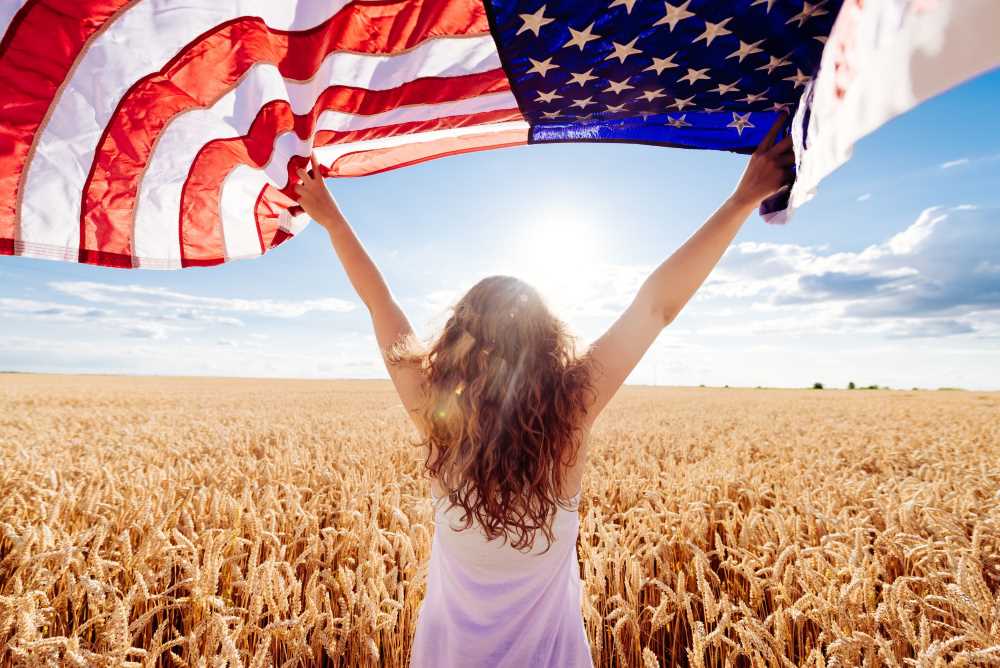 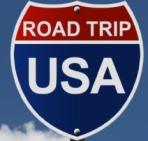 	Ένα περίπλοκο κολάζ από ετερόκλητα έμψυχα και υλικά στοιχεία που τόσο η φύση όσο και οι άνθρωποι έχουν φροντίσει ώστε να έχει "τα πάντα". Και φυσικά, τα πάντα είναι τόσα… πολλά, που ένας ταξιδιώτης θα πρέπει να διαχειριστεί αποτελεσματικά τον χρόνο του. Εξερευνήστε τις Ανατολικές Ακτές, τις Δυτικές Ακτές, τον Νότο με το "παντοτινό καλοκαίρι" ή την "χειμερινή" ενδοχώρα. Τα αξιοθέατα είναι ατελείωτα και οι διαδρομές, εντός και εκτός πεπατημένης, ανεπανάληπτες…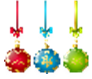  ΚΟΥΒΑ και ΝΕΑ ΥΟΡΚΗ…Αυτό το εξαιρετικό ταξίδι στην Κούβα συνδυάζει ιδανικά τους δύο βασικότερους προορισμούς της: την ατμοσφαιρική Αβάνα με την νέο-αποικιακή αρχιτεκτονική, τα ιστορικά μνημεία, την έντονη νυχτερινή ζωή, την μοναδική μουσική σκηνή, καθώς και το εξωτικό Βαραδέρο με τις τροπικές ακτές και τα υπέροχα παραθαλάσσια θέρετρα.Ειδικά ΟΜΑΔΙΚΑ προγράμματα σχεδιασμένα για λίγα άτομα (μέχρι 8) με την φιλοσοφία του ROAD TRIP, για μοναδικές εμπειρίες και αναμνήσεις!!!Γιατί η ασφάλειά σας είναι MUST για εμάς! Ο No1 Προορισμός για τους Ταξιδιώτες Παγκοσμίως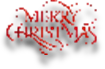 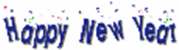 Ο No1 Προορισμός για τους Ταξιδιώτες ΠαγκοσμίωςΟ No1 Προορισμός για τους Ταξιδιώτες ΠαγκοσμίωςΟ No1 Προορισμός για τους Ταξιδιώτες ΠαγκοσμίωςΟ No1 Προορισμός για τους Ταξιδιώτες ΠαγκοσμίωςΟ No1 Προορισμός για τους Ταξιδιώτες ΠαγκοσμίωςΟ No1 Προορισμός για τους Ταξιδιώτες ΠαγκοσμίωςΟ No1 Προορισμός για τους Ταξιδιώτες ΠαγκοσμίωςΟ No1 Προορισμός για τους Ταξιδιώτες ΠαγκοσμίωςΟ No1 Προορισμός για τους Ταξιδιώτες ΠαγκοσμίωςΟ No1 Προορισμός για τους Ταξιδιώτες ΠαγκοσμίωςΝΕΑ ΥΟΡΚΗ , Η Παγκόσμια ΜητρόποληΞΕΝΑΓΗΣΗ στο ΒΟΡΕΙΟ και ΝΟΤΙΟ ΜΑΝΧΑΤΑΝ, ΞΕΝΑΓΗΣΗ στο ΜΟΥΣΕΙΟ ΜΕΤΡΟΠΟΛΙΤΑΝ, CHELSEA MARKET, ΓΕΦΥΡΑ ΜΠΡΟΥΚΛΙΝ, ΚΡΟΥΑΖΙΕΡΑ: ΑΓΑΛΜΑ ΤΗΣ ΕΛΕΥΘΕΡΙΑΣ & ΝΗΣΙ ELLIS, STATEN & GOVERNOR'S ISLAND, NEW JERSEY και πολλά άλλα!!!ΝΕΑ ΥΟΡΚΗ , Η Παγκόσμια ΜητρόποληΞΕΝΑΓΗΣΗ στο ΒΟΡΕΙΟ και ΝΟΤΙΟ ΜΑΝΧΑΤΑΝ, ΞΕΝΑΓΗΣΗ στο ΜΟΥΣΕΙΟ ΜΕΤΡΟΠΟΛΙΤΑΝ, CHELSEA MARKET, ΓΕΦΥΡΑ ΜΠΡΟΥΚΛΙΝ, ΚΡΟΥΑΖΙΕΡΑ: ΑΓΑΛΜΑ ΤΗΣ ΕΛΕΥΘΕΡΙΑΣ & ΝΗΣΙ ELLIS, STATEN & GOVERNOR'S ISLAND, NEW JERSEY και πολλά άλλα!!!ΝΕΑ ΥΟΡΚΗ , Η Παγκόσμια ΜητρόποληΞΕΝΑΓΗΣΗ στο ΒΟΡΕΙΟ και ΝΟΤΙΟ ΜΑΝΧΑΤΑΝ, ΞΕΝΑΓΗΣΗ στο ΜΟΥΣΕΙΟ ΜΕΤΡΟΠΟΛΙΤΑΝ, CHELSEA MARKET, ΓΕΦΥΡΑ ΜΠΡΟΥΚΛΙΝ, ΚΡΟΥΑΖΙΕΡΑ: ΑΓΑΛΜΑ ΤΗΣ ΕΛΕΥΘΕΡΙΑΣ & ΝΗΣΙ ELLIS, STATEN & GOVERNOR'S ISLAND, NEW JERSEY και πολλά άλλα!!!ΝΕΑ ΥΟΡΚΗ , Η Παγκόσμια ΜητρόποληΞΕΝΑΓΗΣΗ στο ΒΟΡΕΙΟ και ΝΟΤΙΟ ΜΑΝΧΑΤΑΝ, ΞΕΝΑΓΗΣΗ στο ΜΟΥΣΕΙΟ ΜΕΤΡΟΠΟΛΙΤΑΝ, CHELSEA MARKET, ΓΕΦΥΡΑ ΜΠΡΟΥΚΛΙΝ, ΚΡΟΥΑΖΙΕΡΑ: ΑΓΑΛΜΑ ΤΗΣ ΕΛΕΥΘΕΡΙΑΣ & ΝΗΣΙ ELLIS, STATEN & GOVERNOR'S ISLAND, NEW JERSEY και πολλά άλλα!!!ΝΕΑ ΥΟΡΚΗ , Η Παγκόσμια ΜητρόποληΞΕΝΑΓΗΣΗ στο ΒΟΡΕΙΟ και ΝΟΤΙΟ ΜΑΝΧΑΤΑΝ, ΞΕΝΑΓΗΣΗ στο ΜΟΥΣΕΙΟ ΜΕΤΡΟΠΟΛΙΤΑΝ, CHELSEA MARKET, ΓΕΦΥΡΑ ΜΠΡΟΥΚΛΙΝ, ΚΡΟΥΑΖΙΕΡΑ: ΑΓΑΛΜΑ ΤΗΣ ΕΛΕΥΘΕΡΙΑΣ & ΝΗΣΙ ELLIS, STATEN & GOVERNOR'S ISLAND, NEW JERSEY και πολλά άλλα!!!ΝΕΑ ΥΟΡΚΗ , Η Παγκόσμια ΜητρόποληΞΕΝΑΓΗΣΗ στο ΒΟΡΕΙΟ και ΝΟΤΙΟ ΜΑΝΧΑΤΑΝ, ΞΕΝΑΓΗΣΗ στο ΜΟΥΣΕΙΟ ΜΕΤΡΟΠΟΛΙΤΑΝ, CHELSEA MARKET, ΓΕΦΥΡΑ ΜΠΡΟΥΚΛΙΝ, ΚΡΟΥΑΖΙΕΡΑ: ΑΓΑΛΜΑ ΤΗΣ ΕΛΕΥΘΕΡΙΑΣ & ΝΗΣΙ ELLIS, STATEN & GOVERNOR'S ISLAND, NEW JERSEY και πολλά άλλα!!!ΝΕΑ ΥΟΡΚΗ , Η Παγκόσμια ΜητρόποληΞΕΝΑΓΗΣΗ στο ΒΟΡΕΙΟ και ΝΟΤΙΟ ΜΑΝΧΑΤΑΝ, ΞΕΝΑΓΗΣΗ στο ΜΟΥΣΕΙΟ ΜΕΤΡΟΠΟΛΙΤΑΝ, CHELSEA MARKET, ΓΕΦΥΡΑ ΜΠΡΟΥΚΛΙΝ, ΚΡΟΥΑΖΙΕΡΑ: ΑΓΑΛΜΑ ΤΗΣ ΕΛΕΥΘΕΡΙΑΣ & ΝΗΣΙ ELLIS, STATEN & GOVERNOR'S ISLAND, NEW JERSEY και πολλά άλλα!!!ΝΕΑ ΥΟΡΚΗ , Η Παγκόσμια ΜητρόποληΞΕΝΑΓΗΣΗ στο ΒΟΡΕΙΟ και ΝΟΤΙΟ ΜΑΝΧΑΤΑΝ, ΞΕΝΑΓΗΣΗ στο ΜΟΥΣΕΙΟ ΜΕΤΡΟΠΟΛΙΤΑΝ, CHELSEA MARKET, ΓΕΦΥΡΑ ΜΠΡΟΥΚΛΙΝ, ΚΡΟΥΑΖΙΕΡΑ: ΑΓΑΛΜΑ ΤΗΣ ΕΛΕΥΘΕΡΙΑΣ & ΝΗΣΙ ELLIS, STATEN & GOVERNOR'S ISLAND, NEW JERSEY και πολλά άλλα!!!ΝΕΑ ΥΟΡΚΗ , Η Παγκόσμια ΜητρόποληΞΕΝΑΓΗΣΗ στο ΒΟΡΕΙΟ και ΝΟΤΙΟ ΜΑΝΧΑΤΑΝ, ΞΕΝΑΓΗΣΗ στο ΜΟΥΣΕΙΟ ΜΕΤΡΟΠΟΛΙΤΑΝ, CHELSEA MARKET, ΓΕΦΥΡΑ ΜΠΡΟΥΚΛΙΝ, ΚΡΟΥΑΖΙΕΡΑ: ΑΓΑΛΜΑ ΤΗΣ ΕΛΕΥΘΕΡΙΑΣ & ΝΗΣΙ ELLIS, STATEN & GOVERNOR'S ISLAND, NEW JERSEY και πολλά άλλα!!!ΝΕΑ ΥΟΡΚΗ , Η Παγκόσμια ΜητρόποληΞΕΝΑΓΗΣΗ στο ΒΟΡΕΙΟ και ΝΟΤΙΟ ΜΑΝΧΑΤΑΝ, ΞΕΝΑΓΗΣΗ στο ΜΟΥΣΕΙΟ ΜΕΤΡΟΠΟΛΙΤΑΝ, CHELSEA MARKET, ΓΕΦΥΡΑ ΜΠΡΟΥΚΛΙΝ, ΚΡΟΥΑΖΙΕΡΑ: ΑΓΑΛΜΑ ΤΗΣ ΕΛΕΥΘΕΡΙΑΣ & ΝΗΣΙ ELLIS, STATEN & GOVERNOR'S ISLAND, NEW JERSEY και πολλά άλλα!!!ΝΕΑ ΥΟΡΚΗ , Η Παγκόσμια ΜητρόποληΞΕΝΑΓΗΣΗ στο ΒΟΡΕΙΟ και ΝΟΤΙΟ ΜΑΝΧΑΤΑΝ, ΞΕΝΑΓΗΣΗ στο ΜΟΥΣΕΙΟ ΜΕΤΡΟΠΟΛΙΤΑΝ, CHELSEA MARKET, ΓΕΦΥΡΑ ΜΠΡΟΥΚΛΙΝ, ΚΡΟΥΑΖΙΕΡΑ: ΑΓΑΛΜΑ ΤΗΣ ΕΛΕΥΘΕΡΙΑΣ & ΝΗΣΙ ELLIS, STATEN & GOVERNOR'S ISLAND, NEW JERSEY και πολλά άλλα!!!ΗμερομηνίαΗμερομηνίαΞενοδοχείο ΗμέρεςΑεροπορική2κλινο3κλινο4κλινοΔιαφοράΜονόκλινουΦόροι/ΕπίναυλοιESTA/Ασφάλιση Covid-19ΦιλοδωρήματαΑχθοφορικάΣεπτέμβριος09 Marriott Marquis 4*sup.8Emirates (απευθείας)€1590€ 1395€ 1345€ 745€ 595$ 50Οκτώβριος 08 Marriott Marquis 4*sup.8Emirates (απευθείας)€1465€ 1265€ 1210€ 795€ 595$ 50Οκτώβριος 22 Marriott Marquis 4*sup.8Emirates (απευθείας)€1465€ 1265€ 1210€ 795€ 595$ 50Νοέμβριος Black Friday Special 22Shelburne Sonesta  4*8Emirates (απευθείας)€ 1065€ 925€ 870€ 595€ 595$ 50Νοέμβριος Black Friday Special 22Shelburne Sonesta  4*9Emirates (απευθείας)€ 1150€ 995€ 915€ 690€ 595$ 50Νοέμβριος Black Friday Special 23Shelburne Sonesta  4*9Emirates (απευθείας)€ 1150€ 995€ 915€ 690€ 595$ 50Χριστούγεννα - Πρωτοχρονιά 2022-2023 Χριστούγεννα - Πρωτοχρονιά 2022-2023 Χριστούγεννα - Πρωτοχρονιά 2022-2023 Χριστούγεννα - Πρωτοχρονιά 2022-2023 Χριστούγεννα - Πρωτοχρονιά 2022-2023 Χριστούγεννα - Πρωτοχρονιά 2022-2023 Χριστούγεννα - Πρωτοχρονιά 2022-2023 Χριστούγεννα - Πρωτοχρονιά 2022-2023 Χριστούγεννα - Πρωτοχρονιά 2022-2023 Χριστούγεννα - Πρωτοχρονιά 2022-2023 Χριστούγεννα - Πρωτοχρονιά 2022-2023 Δεκέμβριος18 Marriott Marquis 4*sup10Emirates (απευθείας)€ 1970€ 1800€ 1695€ 1125€ 595$ 50Δεκέμβριος21 Marriott Marquis 4*sup10Emirates (απευθείας)€ 1990€ 1800€ 1695€ 1125€ 595$ 50Δεκέμβριος22 Marriott Marquis 4*sup9Emirates (απευθείας)€ 1925€ 1775€ 1675€ 985€ 595$ 50Δεκέμβριος23 Marriott Marquis 4*sup9Emirates (απευθείας)€ 1895€ 1775€ 1695€ 985€ 595$ 50Δεκέμβριος24 Marriott Marquis 4*sup10Emirates (απευθείας)€ 1995€ 1800€ 1725€ 1125€ 595$ 50Δεκέμβριος24 Marriott Marquis 4*sup11Emirates (απευθείας)€ 2170€ 1995€ 1885€ 1270€ 595$ 50Δεκέμβριος27 Marriott Marquis 4*sup8Emirates (απευθείας)€ 1745€ 1595€ 1540€ 890€ 595$ 50Δεκέμβριος29 Marriott Marquis 4*sup10Emirates (απευθείας)€ 1990€ 1800€ 1695€ 1125€ 595$ 50Ιανουάριος02 Marriott Marquis 4*sup8Emirates (απευθείας)€ 1700€ 1545€ 1450€ 890€ 595$ 5020232023202320232023202320232023202320232023Φεβρουάριος 18Park Central Hotel 4*8Emirates (απευθείας)€ 1295€ 1195€ 1150€ 555€ 595$ 50Μάρτιος 11, 25Park Central Hotel 4*8Emirates (απευθείας)€ 1345€ 1250€ 1200€ 595€ 595$ 50Οι τιμές είναι υπολογισμένες με Έκπτωση 200 € το άτομο για EARLY BOOKING για τις πρώτες 10 θέσεις. Η ΠΑΙΔΙΚΗ τιμή (2-12 ετών) έχει ΕΚΠΤΩΣΗ €100 και υπολογίζεται στην τιμή Δωματίου. ► Η Εκδρομή 8 ημερών έχει 6 διανυκτερεύσεις ► Η Εκδρομή 9 ημερών έχει 7 διανυκτερεύσεις ► Η Εκδρομή 10 ημερών έχει 8 διανυκτερεύσεις και μία επιπλέον ελεύθερη μέραΟι τιμές είναι υπολογισμένες με Έκπτωση 200 € το άτομο για EARLY BOOKING για τις πρώτες 10 θέσεις. Η ΠΑΙΔΙΚΗ τιμή (2-12 ετών) έχει ΕΚΠΤΩΣΗ €100 και υπολογίζεται στην τιμή Δωματίου. ► Η Εκδρομή 8 ημερών έχει 6 διανυκτερεύσεις ► Η Εκδρομή 9 ημερών έχει 7 διανυκτερεύσεις ► Η Εκδρομή 10 ημερών έχει 8 διανυκτερεύσεις και μία επιπλέον ελεύθερη μέραΟι τιμές είναι υπολογισμένες με Έκπτωση 200 € το άτομο για EARLY BOOKING για τις πρώτες 10 θέσεις. Η ΠΑΙΔΙΚΗ τιμή (2-12 ετών) έχει ΕΚΠΤΩΣΗ €100 και υπολογίζεται στην τιμή Δωματίου. ► Η Εκδρομή 8 ημερών έχει 6 διανυκτερεύσεις ► Η Εκδρομή 9 ημερών έχει 7 διανυκτερεύσεις ► Η Εκδρομή 10 ημερών έχει 8 διανυκτερεύσεις και μία επιπλέον ελεύθερη μέραΟι τιμές είναι υπολογισμένες με Έκπτωση 200 € το άτομο για EARLY BOOKING για τις πρώτες 10 θέσεις. Η ΠΑΙΔΙΚΗ τιμή (2-12 ετών) έχει ΕΚΠΤΩΣΗ €100 και υπολογίζεται στην τιμή Δωματίου. ► Η Εκδρομή 8 ημερών έχει 6 διανυκτερεύσεις ► Η Εκδρομή 9 ημερών έχει 7 διανυκτερεύσεις ► Η Εκδρομή 10 ημερών έχει 8 διανυκτερεύσεις και μία επιπλέον ελεύθερη μέραΟι τιμές είναι υπολογισμένες με Έκπτωση 200 € το άτομο για EARLY BOOKING για τις πρώτες 10 θέσεις. Η ΠΑΙΔΙΚΗ τιμή (2-12 ετών) έχει ΕΚΠΤΩΣΗ €100 και υπολογίζεται στην τιμή Δωματίου. ► Η Εκδρομή 8 ημερών έχει 6 διανυκτερεύσεις ► Η Εκδρομή 9 ημερών έχει 7 διανυκτερεύσεις ► Η Εκδρομή 10 ημερών έχει 8 διανυκτερεύσεις και μία επιπλέον ελεύθερη μέραΟι τιμές είναι υπολογισμένες με Έκπτωση 200 € το άτομο για EARLY BOOKING για τις πρώτες 10 θέσεις. Η ΠΑΙΔΙΚΗ τιμή (2-12 ετών) έχει ΕΚΠΤΩΣΗ €100 και υπολογίζεται στην τιμή Δωματίου. ► Η Εκδρομή 8 ημερών έχει 6 διανυκτερεύσεις ► Η Εκδρομή 9 ημερών έχει 7 διανυκτερεύσεις ► Η Εκδρομή 10 ημερών έχει 8 διανυκτερεύσεις και μία επιπλέον ελεύθερη μέραΟι τιμές είναι υπολογισμένες με Έκπτωση 200 € το άτομο για EARLY BOOKING για τις πρώτες 10 θέσεις. Η ΠΑΙΔΙΚΗ τιμή (2-12 ετών) έχει ΕΚΠΤΩΣΗ €100 και υπολογίζεται στην τιμή Δωματίου. ► Η Εκδρομή 8 ημερών έχει 6 διανυκτερεύσεις ► Η Εκδρομή 9 ημερών έχει 7 διανυκτερεύσεις ► Η Εκδρομή 10 ημερών έχει 8 διανυκτερεύσεις και μία επιπλέον ελεύθερη μέραΟι τιμές είναι υπολογισμένες με Έκπτωση 200 € το άτομο για EARLY BOOKING για τις πρώτες 10 θέσεις. Η ΠΑΙΔΙΚΗ τιμή (2-12 ετών) έχει ΕΚΠΤΩΣΗ €100 και υπολογίζεται στην τιμή Δωματίου. ► Η Εκδρομή 8 ημερών έχει 6 διανυκτερεύσεις ► Η Εκδρομή 9 ημερών έχει 7 διανυκτερεύσεις ► Η Εκδρομή 10 ημερών έχει 8 διανυκτερεύσεις και μία επιπλέον ελεύθερη μέραΟι τιμές είναι υπολογισμένες με Έκπτωση 200 € το άτομο για EARLY BOOKING για τις πρώτες 10 θέσεις. Η ΠΑΙΔΙΚΗ τιμή (2-12 ετών) έχει ΕΚΠΤΩΣΗ €100 και υπολογίζεται στην τιμή Δωματίου. ► Η Εκδρομή 8 ημερών έχει 6 διανυκτερεύσεις ► Η Εκδρομή 9 ημερών έχει 7 διανυκτερεύσεις ► Η Εκδρομή 10 ημερών έχει 8 διανυκτερεύσεις και μία επιπλέον ελεύθερη μέραΟι τιμές είναι υπολογισμένες με Έκπτωση 200 € το άτομο για EARLY BOOKING για τις πρώτες 10 θέσεις. Η ΠΑΙΔΙΚΗ τιμή (2-12 ετών) έχει ΕΚΠΤΩΣΗ €100 και υπολογίζεται στην τιμή Δωματίου. ► Η Εκδρομή 8 ημερών έχει 6 διανυκτερεύσεις ► Η Εκδρομή 9 ημερών έχει 7 διανυκτερεύσεις ► Η Εκδρομή 10 ημερών έχει 8 διανυκτερεύσεις και μία επιπλέον ελεύθερη μέραΟι τιμές είναι υπολογισμένες με Έκπτωση 200 € το άτομο για EARLY BOOKING για τις πρώτες 10 θέσεις. Η ΠΑΙΔΙΚΗ τιμή (2-12 ετών) έχει ΕΚΠΤΩΣΗ €100 και υπολογίζεται στην τιμή Δωματίου. ► Η Εκδρομή 8 ημερών έχει 6 διανυκτερεύσεις ► Η Εκδρομή 9 ημερών έχει 7 διανυκτερεύσεις ► Η Εκδρομή 10 ημερών έχει 8 διανυκτερεύσεις και μία επιπλέον ελεύθερη μέραΕπεκτάσεις από ΝΕΑ ΥΟΡΚΗΗμέρες Διαν/σεις2κλινοΦόροι Επεκτάσεις από ΝΕΑ ΥΟΡΚΗΗμέρες/ Διαν/σεις2κλινοΦόροιΠούντα Κάνα (Αγ. Δομινικός)5/4€ 835€ 85ουασινγκτον4/3€ 475Οδικώς ΝασσAου (ΜπαχAμες)5/4€ 745€ 78βοστονη4/3€ 450ΟδικώςΚανκοYν (Μεξικό)5/4€ 790€ 85ορλαντο5/4€ 525€ 85Riviera Maya (Μεξικό)5/4€ 780€ 85μαΪαμι4/3€ 675€ 85ΜοντEγκο ΜπEΪ (ΤζαμAΪκα)5/4€ 935€ 90τοροντο4/3€ 625€ 9550St Thomas (ΠαρθEνοι ΝHσοι)5/4€ 990€75λασ βεγκασ5/4€ 645€ 95μπαρμπαντοσ5/4€ 945€ 95λοσ αντζελεσ4/3€ 695€ 115Περιλαμβάνονται: Αεροπορικά Εισιτήρια Οικονομικής Θέσης. Διανυκτερεύσεις σε Ξενοδοχεία 4*  χωρίς πρωινό. Μεταφορά από και προς αεροδρόμιο/ξενοδοχείο. Φόροι αεροδρομίων και επίναυλοι.Δεν περιλαμβάνονται: Αποσκευή $35€ ανά διαδρομή. Οι αεροπορικοί ναύλοι είναι ειδικοί και ισχύουν για περιορισμένο αριθμό θέσεων.Περιλαμβάνονται: Αεροπορικά Εισιτήρια Οικονομικής Θέσης. Διανυκτερεύσεις σε Ξενοδοχεία 4*  χωρίς πρωινό. Μεταφορά από και προς αεροδρόμιο/ξενοδοχείο. Φόροι αεροδρομίων και επίναυλοι.Δεν περιλαμβάνονται: Αποσκευή $35€ ανά διαδρομή. Οι αεροπορικοί ναύλοι είναι ειδικοί και ισχύουν για περιορισμένο αριθμό θέσεων.Περιλαμβάνονται: Αεροπορικά Εισιτήρια Οικονομικής Θέσης. Διανυκτερεύσεις σε Ξενοδοχεία 4*  χωρίς πρωινό. Μεταφορά από και προς αεροδρόμιο/ξενοδοχείο. Φόροι αεροδρομίων και επίναυλοι.Δεν περιλαμβάνονται: Αποσκευή $35€ ανά διαδρομή. Οι αεροπορικοί ναύλοι είναι ειδικοί και ισχύουν για περιορισμένο αριθμό θέσεων.Περιλαμβάνονται: Αεροπορικά Εισιτήρια Οικονομικής Θέσης. Διανυκτερεύσεις σε Ξενοδοχεία 4*  χωρίς πρωινό. Μεταφορά από και προς αεροδρόμιο/ξενοδοχείο. Φόροι αεροδρομίων και επίναυλοι.Δεν περιλαμβάνονται: Αποσκευή $35€ ανά διαδρομή. Οι αεροπορικοί ναύλοι είναι ειδικοί και ισχύουν για περιορισμένο αριθμό θέσεων.Περιλαμβάνονται: Αεροπορικά Εισιτήρια Οικονομικής Θέσης. Διανυκτερεύσεις σε Ξενοδοχεία 4*  χωρίς πρωινό. Μεταφορά από και προς αεροδρόμιο/ξενοδοχείο. Φόροι αεροδρομίων και επίναυλοι.Δεν περιλαμβάνονται: Αποσκευή $35€ ανά διαδρομή. Οι αεροπορικοί ναύλοι είναι ειδικοί και ισχύουν για περιορισμένο αριθμό θέσεων.Περιλαμβάνονται: Αεροπορικά Εισιτήρια Οικονομικής Θέσης. Διανυκτερεύσεις σε Ξενοδοχεία 4*  χωρίς πρωινό. Μεταφορά από και προς αεροδρόμιο/ξενοδοχείο. Φόροι αεροδρομίων και επίναυλοι.Δεν περιλαμβάνονται: Αποσκευή $35€ ανά διαδρομή. Οι αεροπορικοί ναύλοι είναι ειδικοί και ισχύουν για περιορισμένο αριθμό θέσεων.Περιλαμβάνονται: Αεροπορικά Εισιτήρια Οικονομικής Θέσης. Διανυκτερεύσεις σε Ξενοδοχεία 4*  χωρίς πρωινό. Μεταφορά από και προς αεροδρόμιο/ξενοδοχείο. Φόροι αεροδρομίων και επίναυλοι.Δεν περιλαμβάνονται: Αποσκευή $35€ ανά διαδρομή. Οι αεροπορικοί ναύλοι είναι ειδικοί και ισχύουν για περιορισμένο αριθμό θέσεων.Περιλαμβάνονται: Αεροπορικά Εισιτήρια Οικονομικής Θέσης. Διανυκτερεύσεις σε Ξενοδοχεία 4*  χωρίς πρωινό. Μεταφορά από και προς αεροδρόμιο/ξενοδοχείο. Φόροι αεροδρομίων και επίναυλοι.Δεν περιλαμβάνονται: Αποσκευή $35€ ανά διαδρομή. Οι αεροπορικοί ναύλοι είναι ειδικοί και ισχύουν για περιορισμένο αριθμό θέσεων.ΝΕΑ ΥΟΡΚΗ - ΔΥΤΙΚΕΣ, ΗΠΑ    ΝΕΑ ΥΟΡΚΗ, ΛΑΣ ΒΕΓΚΑΣ, ΓΚΡΑΝΤ ΚΑΝΥΟΝ, ΛΟΣ ΑΝΤΖΕΛΕΣ, ΣΑΝ ΝΤΙΕΓΚΟ  (Long Beach, Huntington Beach, Newport Beach, Laguna Beach Dana Point, Coronado Island), UNIVERSAL STUDIOS, HOLLYWOODμε Grand Canyon και Universal Studios Hollywood να περιλαμβάνονται στην τιμή!!!ΝΕΑ ΥΟΡΚΗ - ΔΥΤΙΚΕΣ, ΗΠΑ    ΝΕΑ ΥΟΡΚΗ, ΛΑΣ ΒΕΓΚΑΣ, ΓΚΡΑΝΤ ΚΑΝΥΟΝ, ΛΟΣ ΑΝΤΖΕΛΕΣ, ΣΑΝ ΝΤΙΕΓΚΟ  (Long Beach, Huntington Beach, Newport Beach, Laguna Beach Dana Point, Coronado Island), UNIVERSAL STUDIOS, HOLLYWOODμε Grand Canyon και Universal Studios Hollywood να περιλαμβάνονται στην τιμή!!!ΝΕΑ ΥΟΡΚΗ - ΔΥΤΙΚΕΣ, ΗΠΑ    ΝΕΑ ΥΟΡΚΗ, ΛΑΣ ΒΕΓΚΑΣ, ΓΚΡΑΝΤ ΚΑΝΥΟΝ, ΛΟΣ ΑΝΤΖΕΛΕΣ, ΣΑΝ ΝΤΙΕΓΚΟ  (Long Beach, Huntington Beach, Newport Beach, Laguna Beach Dana Point, Coronado Island), UNIVERSAL STUDIOS, HOLLYWOODμε Grand Canyon και Universal Studios Hollywood να περιλαμβάνονται στην τιμή!!!ΝΕΑ ΥΟΡΚΗ - ΔΥΤΙΚΕΣ, ΗΠΑ    ΝΕΑ ΥΟΡΚΗ, ΛΑΣ ΒΕΓΚΑΣ, ΓΚΡΑΝΤ ΚΑΝΥΟΝ, ΛΟΣ ΑΝΤΖΕΛΕΣ, ΣΑΝ ΝΤΙΕΓΚΟ  (Long Beach, Huntington Beach, Newport Beach, Laguna Beach Dana Point, Coronado Island), UNIVERSAL STUDIOS, HOLLYWOODμε Grand Canyon και Universal Studios Hollywood να περιλαμβάνονται στην τιμή!!!ΝΕΑ ΥΟΡΚΗ - ΔΥΤΙΚΕΣ, ΗΠΑ    ΝΕΑ ΥΟΡΚΗ, ΛΑΣ ΒΕΓΚΑΣ, ΓΚΡΑΝΤ ΚΑΝΥΟΝ, ΛΟΣ ΑΝΤΖΕΛΕΣ, ΣΑΝ ΝΤΙΕΓΚΟ  (Long Beach, Huntington Beach, Newport Beach, Laguna Beach Dana Point, Coronado Island), UNIVERSAL STUDIOS, HOLLYWOODμε Grand Canyon και Universal Studios Hollywood να περιλαμβάνονται στην τιμή!!!ΝΕΑ ΥΟΡΚΗ - ΔΥΤΙΚΕΣ, ΗΠΑ    ΝΕΑ ΥΟΡΚΗ, ΛΑΣ ΒΕΓΚΑΣ, ΓΚΡΑΝΤ ΚΑΝΥΟΝ, ΛΟΣ ΑΝΤΖΕΛΕΣ, ΣΑΝ ΝΤΙΕΓΚΟ  (Long Beach, Huntington Beach, Newport Beach, Laguna Beach Dana Point, Coronado Island), UNIVERSAL STUDIOS, HOLLYWOODμε Grand Canyon και Universal Studios Hollywood να περιλαμβάνονται στην τιμή!!!ΝΕΑ ΥΟΡΚΗ - ΔΥΤΙΚΕΣ, ΗΠΑ    ΝΕΑ ΥΟΡΚΗ, ΛΑΣ ΒΕΓΚΑΣ, ΓΚΡΑΝΤ ΚΑΝΥΟΝ, ΛΟΣ ΑΝΤΖΕΛΕΣ, ΣΑΝ ΝΤΙΕΓΚΟ  (Long Beach, Huntington Beach, Newport Beach, Laguna Beach Dana Point, Coronado Island), UNIVERSAL STUDIOS, HOLLYWOODμε Grand Canyon και Universal Studios Hollywood να περιλαμβάνονται στην τιμή!!!ΝΕΑ ΥΟΡΚΗ - ΔΥΤΙΚΕΣ, ΗΠΑ    ΝΕΑ ΥΟΡΚΗ, ΛΑΣ ΒΕΓΚΑΣ, ΓΚΡΑΝΤ ΚΑΝΥΟΝ, ΛΟΣ ΑΝΤΖΕΛΕΣ, ΣΑΝ ΝΤΙΕΓΚΟ  (Long Beach, Huntington Beach, Newport Beach, Laguna Beach Dana Point, Coronado Island), UNIVERSAL STUDIOS, HOLLYWOODμε Grand Canyon και Universal Studios Hollywood να περιλαμβάνονται στην τιμή!!!ΝΕΑ ΥΟΡΚΗ - ΔΥΤΙΚΕΣ, ΗΠΑ    ΝΕΑ ΥΟΡΚΗ, ΛΑΣ ΒΕΓΚΑΣ, ΓΚΡΑΝΤ ΚΑΝΥΟΝ, ΛΟΣ ΑΝΤΖΕΛΕΣ, ΣΑΝ ΝΤΙΕΓΚΟ  (Long Beach, Huntington Beach, Newport Beach, Laguna Beach Dana Point, Coronado Island), UNIVERSAL STUDIOS, HOLLYWOODμε Grand Canyon και Universal Studios Hollywood να περιλαμβάνονται στην τιμή!!!ΝΕΑ ΥΟΡΚΗ - ΔΥΤΙΚΕΣ, ΗΠΑ    ΝΕΑ ΥΟΡΚΗ, ΛΑΣ ΒΕΓΚΑΣ, ΓΚΡΑΝΤ ΚΑΝΥΟΝ, ΛΟΣ ΑΝΤΖΕΛΕΣ, ΣΑΝ ΝΤΙΕΓΚΟ  (Long Beach, Huntington Beach, Newport Beach, Laguna Beach Dana Point, Coronado Island), UNIVERSAL STUDIOS, HOLLYWOODμε Grand Canyon και Universal Studios Hollywood να περιλαμβάνονται στην τιμή!!!ΗμερομηνίαΗμερομηνίαΗμέρεςΑεροπορική2κλινο3κλινο4κλινοΔιαφοράΜονόκλινουΦόροι/ΕπίναυλοιESTA/Ασφάλιση Covid-19ΦιλοδωρήματαΑχθοφορικάΣεπτέμβριος 09, 2312Turkish€2595€2475€2400€ 990€ 695$ 125Οκτώβριος08, 2212Turkish€2595€2475€2400€ 990€ 695$ 125Νοέμβριος (Black Friday Προσφορά)15 (Προσφορά)13KLM/Delta €2195€2095€ 2035€ 965€ 745$ 125Νοέμβριος (Black Friday Προσφορά)22 (Προσφορά)12Delta/KLM€2195€2095€2045€ 980€ 745$ 125Δεκέμβριος 18 (Προσφορά)12Delta/KLM€2395€2295€2245€ 1045€ 795$ 125Δεκέμβριος 24€ 795$ 125Ιανουάριος 2812Delta/KLM€2295€2195€2145€ 980€ 795$ 125Φεβρουάριος 1812Delta/KLM€2250€2150€2000€ 990€ 795$ 125Μάρτιος 11, 2512Delta/KLM€2395€2250€2175€ 1025€ 795$ 125Επέκταση 4 μέρες Επέκταση 4 μέρες Επέκταση 4 μέρες Επέκταση 4 μέρες Επέκταση 4 μέρες Επέκταση 4 μέρες Επέκταση 4 μέρες Επέκταση 4 μέρες Επέκταση 4 μέρες Επέκταση 4 μέρες Α Must Santa Barbara, Καρμέλ, Μοντερέι (The Pacific Coast Highway 1) - ΣΑΝ ΦΡΑΝΣΙΣΚΟΑ Must Santa Barbara, Καρμέλ, Μοντερέι (The Pacific Coast Highway 1) - ΣΑΝ ΦΡΑΝΣΙΣΚΟΑ Must Santa Barbara, Καρμέλ, Μοντερέι (The Pacific Coast Highway 1) - ΣΑΝ ΦΡΑΝΣΙΣΚΟΑ Must Santa Barbara, Καρμέλ, Μοντερέι (The Pacific Coast Highway 1) - ΣΑΝ ΦΡΑΝΣΙΣΚΟΑ Must Santa Barbara, Καρμέλ, Μοντερέι (The Pacific Coast Highway 1) - ΣΑΝ ΦΡΑΝΣΙΣΚΟΑ Must Santa Barbara, Καρμέλ, Μοντερέι (The Pacific Coast Highway 1) - ΣΑΝ ΦΡΑΝΣΙΣΚΟΑ Must Santa Barbara, Καρμέλ, Μοντερέι (The Pacific Coast Highway 1) - ΣΑΝ ΦΡΑΝΣΙΣΚΟΑ Must Santa Barbara, Καρμέλ, Μοντερέι (The Pacific Coast Highway 1) - ΣΑΝ ΦΡΑΝΣΙΣΚΟΑ Must Santa Barbara, Καρμέλ, Μοντερέι (The Pacific Coast Highway 1) - ΣΑΝ ΦΡΑΝΣΙΣΚΟΑ Must Santa Barbara, Καρμέλ, Μοντερέι (The Pacific Coast Highway 1) - ΣΑΝ ΦΡΑΝΣΙΣΚΟΣεπτέμβριος 09, 2316Turkish€3150€3020€2950€1295€ 795$ 175Οκτώβριος08, 2216Turkish€3150€3020€2950€1295€ 795$ 175Νοέμβριος (Black Friday Προσφορά)11 (Προσφορά)17Turkish€2825€2700€2650€1190€ 795$ 175Νοέμβριος (Black Friday Προσφορά)22 (Προσφορά)16KLM/Delta€2825€2700€2650€1190€ 795$ 175Δεκέμβριος 18 (Προσφορά)16KLM/Delta€2965€2845€2795€1190€ 795$ 175Δεκέμβριος 2416Ιανουάριος 2816KLM/Delta€2795€2695€2645€ 1075€ 795$ 175Φεβρουάριος 1816KLM/Delta€2850€2750€2670€ 1095€ 795$ 175Μάρτιος 11, 2516KLM/Delta€2995€2850€2775€ 1175€ 795$ 175*Οι τιμές είναι υπολογισμένες με Έκπτωση 250 € το άτομο για EARLY BOOKING για τις πρώτες 10 θέσεις. Η ΠΑΙΔΙΚΗ τιμή (2-12 ετών) έχει ΕΚΠΤΩΣΗ €200 στην τιμή Δίκλινου στο ίδιο δωμάτιο με 2 ενήλικες.*Οι τιμές είναι υπολογισμένες με Έκπτωση 250 € το άτομο για EARLY BOOKING για τις πρώτες 10 θέσεις. Η ΠΑΙΔΙΚΗ τιμή (2-12 ετών) έχει ΕΚΠΤΩΣΗ €200 στην τιμή Δίκλινου στο ίδιο δωμάτιο με 2 ενήλικες.*Οι τιμές είναι υπολογισμένες με Έκπτωση 250 € το άτομο για EARLY BOOKING για τις πρώτες 10 θέσεις. Η ΠΑΙΔΙΚΗ τιμή (2-12 ετών) έχει ΕΚΠΤΩΣΗ €200 στην τιμή Δίκλινου στο ίδιο δωμάτιο με 2 ενήλικες.*Οι τιμές είναι υπολογισμένες με Έκπτωση 250 € το άτομο για EARLY BOOKING για τις πρώτες 10 θέσεις. Η ΠΑΙΔΙΚΗ τιμή (2-12 ετών) έχει ΕΚΠΤΩΣΗ €200 στην τιμή Δίκλινου στο ίδιο δωμάτιο με 2 ενήλικες.*Οι τιμές είναι υπολογισμένες με Έκπτωση 250 € το άτομο για EARLY BOOKING για τις πρώτες 10 θέσεις. Η ΠΑΙΔΙΚΗ τιμή (2-12 ετών) έχει ΕΚΠΤΩΣΗ €200 στην τιμή Δίκλινου στο ίδιο δωμάτιο με 2 ενήλικες.*Οι τιμές είναι υπολογισμένες με Έκπτωση 250 € το άτομο για EARLY BOOKING για τις πρώτες 10 θέσεις. Η ΠΑΙΔΙΚΗ τιμή (2-12 ετών) έχει ΕΚΠΤΩΣΗ €200 στην τιμή Δίκλινου στο ίδιο δωμάτιο με 2 ενήλικες.*Οι τιμές είναι υπολογισμένες με Έκπτωση 250 € το άτομο για EARLY BOOKING για τις πρώτες 10 θέσεις. Η ΠΑΙΔΙΚΗ τιμή (2-12 ετών) έχει ΕΚΠΤΩΣΗ €200 στην τιμή Δίκλινου στο ίδιο δωμάτιο με 2 ενήλικες.*Οι τιμές είναι υπολογισμένες με Έκπτωση 250 € το άτομο για EARLY BOOKING για τις πρώτες 10 θέσεις. Η ΠΑΙΔΙΚΗ τιμή (2-12 ετών) έχει ΕΚΠΤΩΣΗ €200 στην τιμή Δίκλινου στο ίδιο δωμάτιο με 2 ενήλικες.*Οι τιμές είναι υπολογισμένες με Έκπτωση 250 € το άτομο για EARLY BOOKING για τις πρώτες 10 θέσεις. Η ΠΑΙΔΙΚΗ τιμή (2-12 ετών) έχει ΕΚΠΤΩΣΗ €200 στην τιμή Δίκλινου στο ίδιο δωμάτιο με 2 ενήλικες.*Οι τιμές είναι υπολογισμένες με Έκπτωση 250 € το άτομο για EARLY BOOKING για τις πρώτες 10 θέσεις. Η ΠΑΙΔΙΚΗ τιμή (2-12 ετών) έχει ΕΚΠΤΩΣΗ €200 στην τιμή Δίκλινου στο ίδιο δωμάτιο με 2 ενήλικες.ΝΕΑ ΥΟΡΚΗ - ΦΙΛΑΔΕΛΦΕΙΑ - ΒΑΛΤΙΜΟΡΗ - ΟΥΑΣΙΝΓΚΤΟΝΝΕΑ ΥΟΡΚΗ - ΦΙΛΑΔΕΛΦΕΙΑ - ΒΑΛΤΙΜΟΡΗ - ΟΥΑΣΙΝΓΚΤΟΝΝΕΑ ΥΟΡΚΗ - ΦΙΛΑΔΕΛΦΕΙΑ - ΒΑΛΤΙΜΟΡΗ - ΟΥΑΣΙΝΓΚΤΟΝΝΕΑ ΥΟΡΚΗ - ΦΙΛΑΔΕΛΦΕΙΑ - ΒΑΛΤΙΜΟΡΗ - ΟΥΑΣΙΝΓΚΤΟΝΝΕΑ ΥΟΡΚΗ - ΦΙΛΑΔΕΛΦΕΙΑ - ΒΑΛΤΙΜΟΡΗ - ΟΥΑΣΙΝΓΚΤΟΝΝΕΑ ΥΟΡΚΗ - ΦΙΛΑΔΕΛΦΕΙΑ - ΒΑΛΤΙΜΟΡΗ - ΟΥΑΣΙΝΓΚΤΟΝΝΕΑ ΥΟΡΚΗ - ΦΙΛΑΔΕΛΦΕΙΑ - ΒΑΛΤΙΜΟΡΗ - ΟΥΑΣΙΝΓΚΤΟΝΝΕΑ ΥΟΡΚΗ - ΦΙΛΑΔΕΛΦΕΙΑ - ΒΑΛΤΙΜΟΡΗ - ΟΥΑΣΙΝΓΚΤΟΝΝΕΑ ΥΟΡΚΗ - ΦΙΛΑΔΕΛΦΕΙΑ - ΒΑΛΤΙΜΟΡΗ - ΟΥΑΣΙΝΓΚΤΟΝΝΕΑ ΥΟΡΚΗ - ΦΙΛΑΔΕΛΦΕΙΑ - ΒΑΛΤΙΜΟΡΗ - ΟΥΑΣΙΝΓΚΤΟΝΗμερομηνίαΗμερομηνίαΗμέρεςΑεροπορική2κλινο3κλινο4κλινοΔιαφοράΜονόκλινουΦόροι/ΕπίναυλοιESTA/Ασφάλιση Covid-19ΦιλοδωρήματαΑχθοφορικάΣεπτέμβριος 09, 2310Emirates (απευθείας)€1795€1650€1595€895€ 595$ 100Οκτώβριος08, 2210Emirates (απευθείας)€1750€1625€1575€825€ 595$ 100Νοέμβριος (Black Friday Προσφορά)239Emirates (απευθείας)€1395€1300€1250€695€ 595$ 100Δεκέμβριος 21, 2910Emirates (απευθείας)€1995€1850€1795€1035€ 595$ 100Ιανουάριος 2810Emirates (απευθείας)€1650€1535€1495€895€ 595$ 100Φεβρουάριος 1810Emirates (απευθείας)€1695€1560€1515€895€ 595$ 100Μάρτιος 11, 2510Emirates (απευθείας)€1695€1585€1515€895€ 595$ 100*Οι τιμές είναι υπολογισμένες με Έκπτωση 250 € το άτομο για EARLY BOOKING για τις πρώτες 10 θέσεις. Η ΠΑΙΔΙΚΗ τιμή (2-12 ετών) έχει ΕΚΠΤΩΣΗ €200 στην τιμή Δίκλινου στο ίδιο δωμάτιο με 2 ενήλικες.*Οι τιμές είναι υπολογισμένες με Έκπτωση 250 € το άτομο για EARLY BOOKING για τις πρώτες 10 θέσεις. Η ΠΑΙΔΙΚΗ τιμή (2-12 ετών) έχει ΕΚΠΤΩΣΗ €200 στην τιμή Δίκλινου στο ίδιο δωμάτιο με 2 ενήλικες.*Οι τιμές είναι υπολογισμένες με Έκπτωση 250 € το άτομο για EARLY BOOKING για τις πρώτες 10 θέσεις. Η ΠΑΙΔΙΚΗ τιμή (2-12 ετών) έχει ΕΚΠΤΩΣΗ €200 στην τιμή Δίκλινου στο ίδιο δωμάτιο με 2 ενήλικες.*Οι τιμές είναι υπολογισμένες με Έκπτωση 250 € το άτομο για EARLY BOOKING για τις πρώτες 10 θέσεις. Η ΠΑΙΔΙΚΗ τιμή (2-12 ετών) έχει ΕΚΠΤΩΣΗ €200 στην τιμή Δίκλινου στο ίδιο δωμάτιο με 2 ενήλικες.*Οι τιμές είναι υπολογισμένες με Έκπτωση 250 € το άτομο για EARLY BOOKING για τις πρώτες 10 θέσεις. Η ΠΑΙΔΙΚΗ τιμή (2-12 ετών) έχει ΕΚΠΤΩΣΗ €200 στην τιμή Δίκλινου στο ίδιο δωμάτιο με 2 ενήλικες.*Οι τιμές είναι υπολογισμένες με Έκπτωση 250 € το άτομο για EARLY BOOKING για τις πρώτες 10 θέσεις. Η ΠΑΙΔΙΚΗ τιμή (2-12 ετών) έχει ΕΚΠΤΩΣΗ €200 στην τιμή Δίκλινου στο ίδιο δωμάτιο με 2 ενήλικες.*Οι τιμές είναι υπολογισμένες με Έκπτωση 250 € το άτομο για EARLY BOOKING για τις πρώτες 10 θέσεις. Η ΠΑΙΔΙΚΗ τιμή (2-12 ετών) έχει ΕΚΠΤΩΣΗ €200 στην τιμή Δίκλινου στο ίδιο δωμάτιο με 2 ενήλικες.*Οι τιμές είναι υπολογισμένες με Έκπτωση 250 € το άτομο για EARLY BOOKING για τις πρώτες 10 θέσεις. Η ΠΑΙΔΙΚΗ τιμή (2-12 ετών) έχει ΕΚΠΤΩΣΗ €200 στην τιμή Δίκλινου στο ίδιο δωμάτιο με 2 ενήλικες.*Οι τιμές είναι υπολογισμένες με Έκπτωση 250 € το άτομο για EARLY BOOKING για τις πρώτες 10 θέσεις. Η ΠΑΙΔΙΚΗ τιμή (2-12 ετών) έχει ΕΚΠΤΩΣΗ €200 στην τιμή Δίκλινου στο ίδιο δωμάτιο με 2 ενήλικες.*Οι τιμές είναι υπολογισμένες με Έκπτωση 250 € το άτομο για EARLY BOOKING για τις πρώτες 10 θέσεις. Η ΠΑΙΔΙΚΗ τιμή (2-12 ετών) έχει ΕΚΠΤΩΣΗ €200 στην τιμή Δίκλινου στο ίδιο δωμάτιο με 2 ενήλικες.ΝΕΑ ΥΟΡΚΗ - ΒΟΣΤΟΝΗ  με τα κορυφαία Πανεπιστήμια  ΗΑRVΑRD & ΜΑSSΑCΗUSΕΤΤS ΙΝSΤΙΤUΤΕ OF ΤΕCΗΝΟLΟGΥ (Μ.Ι.Τ.)ΝΕΑ ΥΟΡΚΗ - ΒΟΣΤΟΝΗ  με τα κορυφαία Πανεπιστήμια  ΗΑRVΑRD & ΜΑSSΑCΗUSΕΤΤS ΙΝSΤΙΤUΤΕ OF ΤΕCΗΝΟLΟGΥ (Μ.Ι.Τ.)ΝΕΑ ΥΟΡΚΗ - ΒΟΣΤΟΝΗ  με τα κορυφαία Πανεπιστήμια  ΗΑRVΑRD & ΜΑSSΑCΗUSΕΤΤS ΙΝSΤΙΤUΤΕ OF ΤΕCΗΝΟLΟGΥ (Μ.Ι.Τ.)ΝΕΑ ΥΟΡΚΗ - ΒΟΣΤΟΝΗ  με τα κορυφαία Πανεπιστήμια  ΗΑRVΑRD & ΜΑSSΑCΗUSΕΤΤS ΙΝSΤΙΤUΤΕ OF ΤΕCΗΝΟLΟGΥ (Μ.Ι.Τ.)ΝΕΑ ΥΟΡΚΗ - ΒΟΣΤΟΝΗ  με τα κορυφαία Πανεπιστήμια  ΗΑRVΑRD & ΜΑSSΑCΗUSΕΤΤS ΙΝSΤΙΤUΤΕ OF ΤΕCΗΝΟLΟGΥ (Μ.Ι.Τ.)ΝΕΑ ΥΟΡΚΗ - ΒΟΣΤΟΝΗ  με τα κορυφαία Πανεπιστήμια  ΗΑRVΑRD & ΜΑSSΑCΗUSΕΤΤS ΙΝSΤΙΤUΤΕ OF ΤΕCΗΝΟLΟGΥ (Μ.Ι.Τ.)ΝΕΑ ΥΟΡΚΗ - ΒΟΣΤΟΝΗ  με τα κορυφαία Πανεπιστήμια  ΗΑRVΑRD & ΜΑSSΑCΗUSΕΤΤS ΙΝSΤΙΤUΤΕ OF ΤΕCΗΝΟLΟGΥ (Μ.Ι.Τ.)ΝΕΑ ΥΟΡΚΗ - ΒΟΣΤΟΝΗ  με τα κορυφαία Πανεπιστήμια  ΗΑRVΑRD & ΜΑSSΑCΗUSΕΤΤS ΙΝSΤΙΤUΤΕ OF ΤΕCΗΝΟLΟGΥ (Μ.Ι.Τ.)ΝΕΑ ΥΟΡΚΗ - ΒΟΣΤΟΝΗ  με τα κορυφαία Πανεπιστήμια  ΗΑRVΑRD & ΜΑSSΑCΗUSΕΤΤS ΙΝSΤΙΤUΤΕ OF ΤΕCΗΝΟLΟGΥ (Μ.Ι.Τ.)ΝΕΑ ΥΟΡΚΗ - ΒΟΣΤΟΝΗ  με τα κορυφαία Πανεπιστήμια  ΗΑRVΑRD & ΜΑSSΑCΗUSΕΤΤS ΙΝSΤΙΤUΤΕ OF ΤΕCΗΝΟLΟGΥ (Μ.Ι.Τ.)ΗμερομηνίαΗμερομηνίαΗμέρεςΑεροπορική2κλινο3κλινο4κλινοΔιαφοράΜονόκλινουΦόροι/ΕπίναυλοιESTA/Ασφάλιση Covid-19ΦιλοδωρήματαΑχθοφορικάΣεπτέμβριος 09, 2310Emirates (απευθείας)€1795€1650€1595€895€ 595$100Οκτώβριος08, 2210Emirates (απευθείας)€1750€1625€1575€825€ 595$100Νοέμβριος(Black Friday Προσφορά)239Emirates (απευθείας)€1480€1350€1300€725€ 595$100Δεκέμβριος 2411Emirates (απευθείας)€ 2170€ 1995€ 1885€1270€ 595$100Ιανουάριος 2610Lufthansa €1650€1535€1495€965€ 595$100Φεβρουάριος 1610Lufthansa €1695€1560€1515€965€ 595$100Μάρτιος 09, 2310Lufthansa €1695€1585€1515€995€ 595$100*Οι τιμές είναι υπολογισμένες με Έκπτωση 250 € το άτομο για EARLY BOOKING για τις πρώτες 10 θέσεις. Η ΠΑΙΔΙΚΗ τιμή (2-12 ετών) έχει ΕΚΠΤΩΣΗ €200 στην τιμή Δίκλινου στο ίδιο δωμάτιο με 2 ενήλικες.*Οι τιμές είναι υπολογισμένες με Έκπτωση 250 € το άτομο για EARLY BOOKING για τις πρώτες 10 θέσεις. Η ΠΑΙΔΙΚΗ τιμή (2-12 ετών) έχει ΕΚΠΤΩΣΗ €200 στην τιμή Δίκλινου στο ίδιο δωμάτιο με 2 ενήλικες.*Οι τιμές είναι υπολογισμένες με Έκπτωση 250 € το άτομο για EARLY BOOKING για τις πρώτες 10 θέσεις. Η ΠΑΙΔΙΚΗ τιμή (2-12 ετών) έχει ΕΚΠΤΩΣΗ €200 στην τιμή Δίκλινου στο ίδιο δωμάτιο με 2 ενήλικες.*Οι τιμές είναι υπολογισμένες με Έκπτωση 250 € το άτομο για EARLY BOOKING για τις πρώτες 10 θέσεις. Η ΠΑΙΔΙΚΗ τιμή (2-12 ετών) έχει ΕΚΠΤΩΣΗ €200 στην τιμή Δίκλινου στο ίδιο δωμάτιο με 2 ενήλικες.*Οι τιμές είναι υπολογισμένες με Έκπτωση 250 € το άτομο για EARLY BOOKING για τις πρώτες 10 θέσεις. Η ΠΑΙΔΙΚΗ τιμή (2-12 ετών) έχει ΕΚΠΤΩΣΗ €200 στην τιμή Δίκλινου στο ίδιο δωμάτιο με 2 ενήλικες.*Οι τιμές είναι υπολογισμένες με Έκπτωση 250 € το άτομο για EARLY BOOKING για τις πρώτες 10 θέσεις. Η ΠΑΙΔΙΚΗ τιμή (2-12 ετών) έχει ΕΚΠΤΩΣΗ €200 στην τιμή Δίκλινου στο ίδιο δωμάτιο με 2 ενήλικες.*Οι τιμές είναι υπολογισμένες με Έκπτωση 250 € το άτομο για EARLY BOOKING για τις πρώτες 10 θέσεις. Η ΠΑΙΔΙΚΗ τιμή (2-12 ετών) έχει ΕΚΠΤΩΣΗ €200 στην τιμή Δίκλινου στο ίδιο δωμάτιο με 2 ενήλικες.*Οι τιμές είναι υπολογισμένες με Έκπτωση 250 € το άτομο για EARLY BOOKING για τις πρώτες 10 θέσεις. Η ΠΑΙΔΙΚΗ τιμή (2-12 ετών) έχει ΕΚΠΤΩΣΗ €200 στην τιμή Δίκλινου στο ίδιο δωμάτιο με 2 ενήλικες.*Οι τιμές είναι υπολογισμένες με Έκπτωση 250 € το άτομο για EARLY BOOKING για τις πρώτες 10 θέσεις. Η ΠΑΙΔΙΚΗ τιμή (2-12 ετών) έχει ΕΚΠΤΩΣΗ €200 στην τιμή Δίκλινου στο ίδιο δωμάτιο με 2 ενήλικες.*Οι τιμές είναι υπολογισμένες με Έκπτωση 250 € το άτομο για EARLY BOOKING για τις πρώτες 10 θέσεις. Η ΠΑΙΔΙΚΗ τιμή (2-12 ετών) έχει ΕΚΠΤΩΣΗ €200 στην τιμή Δίκλινου στο ίδιο δωμάτιο με 2 ενήλικες.ΒΟΣΤΟΝΗ - ΝΕΑ ΥΟΡΚΗ - ΦΙΛΑΔΕΛΦΕΙΑ - ΒΑΛΤΙΜΟΡΗ - ΟΥΑΣΙΝΓΚΤΟΝ (ΝΕΟ)ΒΟΣΤΟΝΗ - ΝΕΑ ΥΟΡΚΗ - ΦΙΛΑΔΕΛΦΕΙΑ - ΒΑΛΤΙΜΟΡΗ - ΟΥΑΣΙΝΓΚΤΟΝ (ΝΕΟ)ΒΟΣΤΟΝΗ - ΝΕΑ ΥΟΡΚΗ - ΦΙΛΑΔΕΛΦΕΙΑ - ΒΑΛΤΙΜΟΡΗ - ΟΥΑΣΙΝΓΚΤΟΝ (ΝΕΟ)ΒΟΣΤΟΝΗ - ΝΕΑ ΥΟΡΚΗ - ΦΙΛΑΔΕΛΦΕΙΑ - ΒΑΛΤΙΜΟΡΗ - ΟΥΑΣΙΝΓΚΤΟΝ (ΝΕΟ)ΒΟΣΤΟΝΗ - ΝΕΑ ΥΟΡΚΗ - ΦΙΛΑΔΕΛΦΕΙΑ - ΒΑΛΤΙΜΟΡΗ - ΟΥΑΣΙΝΓΚΤΟΝ (ΝΕΟ)ΒΟΣΤΟΝΗ - ΝΕΑ ΥΟΡΚΗ - ΦΙΛΑΔΕΛΦΕΙΑ - ΒΑΛΤΙΜΟΡΗ - ΟΥΑΣΙΝΓΚΤΟΝ (ΝΕΟ)ΒΟΣΤΟΝΗ - ΝΕΑ ΥΟΡΚΗ - ΦΙΛΑΔΕΛΦΕΙΑ - ΒΑΛΤΙΜΟΡΗ - ΟΥΑΣΙΝΓΚΤΟΝ (ΝΕΟ)ΒΟΣΤΟΝΗ - ΝΕΑ ΥΟΡΚΗ - ΦΙΛΑΔΕΛΦΕΙΑ - ΒΑΛΤΙΜΟΡΗ - ΟΥΑΣΙΝΓΚΤΟΝ (ΝΕΟ)ΒΟΣΤΟΝΗ - ΝΕΑ ΥΟΡΚΗ - ΦΙΛΑΔΕΛΦΕΙΑ - ΒΑΛΤΙΜΟΡΗ - ΟΥΑΣΙΝΓΚΤΟΝ (ΝΕΟ)ΒΟΣΤΟΝΗ - ΝΕΑ ΥΟΡΚΗ - ΦΙΛΑΔΕΛΦΕΙΑ - ΒΑΛΤΙΜΟΡΗ - ΟΥΑΣΙΝΓΚΤΟΝ (ΝΕΟ)ΗμερομηνίαΗμερομηνίαΗμέρεςΑεροπορική2κλινο3κλινο4κλινοΔιαφοράΜονόκλινουΦόροι/ΕπίναυλοιESTA/Ασφάλιση Covid-19ΦιλοδωρήματαΑχθοφορικάΝοέμβριος (Black Friday Προσφορά)2111Lufthansa€1765€1635€1575€ 975€ 665$ 125Ιανουάριος 2612Lufthansa€ 1990€1855€1795€ 985€ 665$ 125Φεβρουάριος 1612Lufthansa€ 1990€1855€1795€ 985€ 665$ 125Μάρτιος 09, 2312Lufthansa€ 2045€1895€ 1835€ 1065€ 665$ 125*Οι τιμές είναι υπολογισμένες με Έκπτωση 200 € το άτομο για EARLY BOOKING για τις πρώτες 10 θέσεις. Η ΠΑΙΔΙΚΗ τιμή (2-12 ετών) έχει ΕΚΠΤΩΣΗ €200 στην τιμή Δίκλινου στο ίδιο δωμάτιο με 2 ενήλικες.*Οι τιμές είναι υπολογισμένες με Έκπτωση 200 € το άτομο για EARLY BOOKING για τις πρώτες 10 θέσεις. Η ΠΑΙΔΙΚΗ τιμή (2-12 ετών) έχει ΕΚΠΤΩΣΗ €200 στην τιμή Δίκλινου στο ίδιο δωμάτιο με 2 ενήλικες.*Οι τιμές είναι υπολογισμένες με Έκπτωση 200 € το άτομο για EARLY BOOKING για τις πρώτες 10 θέσεις. Η ΠΑΙΔΙΚΗ τιμή (2-12 ετών) έχει ΕΚΠΤΩΣΗ €200 στην τιμή Δίκλινου στο ίδιο δωμάτιο με 2 ενήλικες.*Οι τιμές είναι υπολογισμένες με Έκπτωση 200 € το άτομο για EARLY BOOKING για τις πρώτες 10 θέσεις. Η ΠΑΙΔΙΚΗ τιμή (2-12 ετών) έχει ΕΚΠΤΩΣΗ €200 στην τιμή Δίκλινου στο ίδιο δωμάτιο με 2 ενήλικες.*Οι τιμές είναι υπολογισμένες με Έκπτωση 200 € το άτομο για EARLY BOOKING για τις πρώτες 10 θέσεις. Η ΠΑΙΔΙΚΗ τιμή (2-12 ετών) έχει ΕΚΠΤΩΣΗ €200 στην τιμή Δίκλινου στο ίδιο δωμάτιο με 2 ενήλικες.*Οι τιμές είναι υπολογισμένες με Έκπτωση 200 € το άτομο για EARLY BOOKING για τις πρώτες 10 θέσεις. Η ΠΑΙΔΙΚΗ τιμή (2-12 ετών) έχει ΕΚΠΤΩΣΗ €200 στην τιμή Δίκλινου στο ίδιο δωμάτιο με 2 ενήλικες.*Οι τιμές είναι υπολογισμένες με Έκπτωση 200 € το άτομο για EARLY BOOKING για τις πρώτες 10 θέσεις. Η ΠΑΙΔΙΚΗ τιμή (2-12 ετών) έχει ΕΚΠΤΩΣΗ €200 στην τιμή Δίκλινου στο ίδιο δωμάτιο με 2 ενήλικες.*Οι τιμές είναι υπολογισμένες με Έκπτωση 200 € το άτομο για EARLY BOOKING για τις πρώτες 10 θέσεις. Η ΠΑΙΔΙΚΗ τιμή (2-12 ετών) έχει ΕΚΠΤΩΣΗ €200 στην τιμή Δίκλινου στο ίδιο δωμάτιο με 2 ενήλικες.*Οι τιμές είναι υπολογισμένες με Έκπτωση 200 € το άτομο για EARLY BOOKING για τις πρώτες 10 θέσεις. Η ΠΑΙΔΙΚΗ τιμή (2-12 ετών) έχει ΕΚΠΤΩΣΗ €200 στην τιμή Δίκλινου στο ίδιο δωμάτιο με 2 ενήλικες.*Οι τιμές είναι υπολογισμένες με Έκπτωση 200 € το άτομο για EARLY BOOKING για τις πρώτες 10 θέσεις. Η ΠΑΙΔΙΚΗ τιμή (2-12 ετών) έχει ΕΚΠΤΩΣΗ €200 στην τιμή Δίκλινου στο ίδιο δωμάτιο με 2 ενήλικες.ΤΟΡΟΝΤΟ - ΚΑΤΑΡΡΑΚΤΕΣ ΝΙΑΓΑΡΑ - ΝΕΑ ΥΟΡΚΗ (ΝΕΟ)ΤΟΡΟΝΤΟ - ΚΑΤΑΡΡΑΚΤΕΣ ΝΙΑΓΑΡΑ - ΝΕΑ ΥΟΡΚΗ (ΝΕΟ)ΤΟΡΟΝΤΟ - ΚΑΤΑΡΡΑΚΤΕΣ ΝΙΑΓΑΡΑ - ΝΕΑ ΥΟΡΚΗ (ΝΕΟ)ΤΟΡΟΝΤΟ - ΚΑΤΑΡΡΑΚΤΕΣ ΝΙΑΓΑΡΑ - ΝΕΑ ΥΟΡΚΗ (ΝΕΟ)ΤΟΡΟΝΤΟ - ΚΑΤΑΡΡΑΚΤΕΣ ΝΙΑΓΑΡΑ - ΝΕΑ ΥΟΡΚΗ (ΝΕΟ)ΤΟΡΟΝΤΟ - ΚΑΤΑΡΡΑΚΤΕΣ ΝΙΑΓΑΡΑ - ΝΕΑ ΥΟΡΚΗ (ΝΕΟ)ΤΟΡΟΝΤΟ - ΚΑΤΑΡΡΑΚΤΕΣ ΝΙΑΓΑΡΑ - ΝΕΑ ΥΟΡΚΗ (ΝΕΟ)ΤΟΡΟΝΤΟ - ΚΑΤΑΡΡΑΚΤΕΣ ΝΙΑΓΑΡΑ - ΝΕΑ ΥΟΡΚΗ (ΝΕΟ)ΤΟΡΟΝΤΟ - ΚΑΤΑΡΡΑΚΤΕΣ ΝΙΑΓΑΡΑ - ΝΕΑ ΥΟΡΚΗ (ΝΕΟ)ΤΟΡΟΝΤΟ - ΚΑΤΑΡΡΑΚΤΕΣ ΝΙΑΓΑΡΑ - ΝΕΑ ΥΟΡΚΗ (ΝΕΟ)ΗμερομηνίαΗμερομηνίαΗμέρεςΑεροπορική2κλινο3κλινο4κλινοΔιαφοράΜονόκλινουΦόροι/ΕπίναυλοιESTA/Ασφάλιση Covid-19ΦιλοδωρήματαΑχθοφορικάΣεπτέμβριος 07, 2110Air Canada /Lufthansa€1800€1710€1650€815€ 650$ 100Οκτώβριος06, 2010Lufthansa€1895€1810€1750€895€ 650$ 100Μάρτιος 09, 2310Lufthansa€1795€1715€1650€990 € 650$ 100*Οι τιμές είναι υπολογισμένες με Έκπτωση 250 € το άτομο για EARLY BOOKING για τις πρώτες 10 θέσεις. Η ΠΑΙΔΙΚΗ τιμή (2-12 ετών) έχει ΕΚΠΤΩΣΗ €200 στην τιμή Δίκλινου στο ίδιο δωμάτιο με 2 ενήλικες.*Οι τιμές είναι υπολογισμένες με Έκπτωση 250 € το άτομο για EARLY BOOKING για τις πρώτες 10 θέσεις. Η ΠΑΙΔΙΚΗ τιμή (2-12 ετών) έχει ΕΚΠΤΩΣΗ €200 στην τιμή Δίκλινου στο ίδιο δωμάτιο με 2 ενήλικες.*Οι τιμές είναι υπολογισμένες με Έκπτωση 250 € το άτομο για EARLY BOOKING για τις πρώτες 10 θέσεις. Η ΠΑΙΔΙΚΗ τιμή (2-12 ετών) έχει ΕΚΠΤΩΣΗ €200 στην τιμή Δίκλινου στο ίδιο δωμάτιο με 2 ενήλικες.*Οι τιμές είναι υπολογισμένες με Έκπτωση 250 € το άτομο για EARLY BOOKING για τις πρώτες 10 θέσεις. Η ΠΑΙΔΙΚΗ τιμή (2-12 ετών) έχει ΕΚΠΤΩΣΗ €200 στην τιμή Δίκλινου στο ίδιο δωμάτιο με 2 ενήλικες.*Οι τιμές είναι υπολογισμένες με Έκπτωση 250 € το άτομο για EARLY BOOKING για τις πρώτες 10 θέσεις. Η ΠΑΙΔΙΚΗ τιμή (2-12 ετών) έχει ΕΚΠΤΩΣΗ €200 στην τιμή Δίκλινου στο ίδιο δωμάτιο με 2 ενήλικες.*Οι τιμές είναι υπολογισμένες με Έκπτωση 250 € το άτομο για EARLY BOOKING για τις πρώτες 10 θέσεις. Η ΠΑΙΔΙΚΗ τιμή (2-12 ετών) έχει ΕΚΠΤΩΣΗ €200 στην τιμή Δίκλινου στο ίδιο δωμάτιο με 2 ενήλικες.*Οι τιμές είναι υπολογισμένες με Έκπτωση 250 € το άτομο για EARLY BOOKING για τις πρώτες 10 θέσεις. Η ΠΑΙΔΙΚΗ τιμή (2-12 ετών) έχει ΕΚΠΤΩΣΗ €200 στην τιμή Δίκλινου στο ίδιο δωμάτιο με 2 ενήλικες.*Οι τιμές είναι υπολογισμένες με Έκπτωση 250 € το άτομο για EARLY BOOKING για τις πρώτες 10 θέσεις. Η ΠΑΙΔΙΚΗ τιμή (2-12 ετών) έχει ΕΚΠΤΩΣΗ €200 στην τιμή Δίκλινου στο ίδιο δωμάτιο με 2 ενήλικες.*Οι τιμές είναι υπολογισμένες με Έκπτωση 250 € το άτομο για EARLY BOOKING για τις πρώτες 10 θέσεις. Η ΠΑΙΔΙΚΗ τιμή (2-12 ετών) έχει ΕΚΠΤΩΣΗ €200 στην τιμή Δίκλινου στο ίδιο δωμάτιο με 2 ενήλικες.*Οι τιμές είναι υπολογισμένες με Έκπτωση 250 € το άτομο για EARLY BOOKING για τις πρώτες 10 θέσεις. Η ΠΑΙΔΙΚΗ τιμή (2-12 ετών) έχει ΕΚΠΤΩΣΗ €200 στην τιμή Δίκλινου στο ίδιο δωμάτιο με 2 ενήλικες.ΑΝΑΤΟΛΙΚΕΣ ΗΠΑ - ΚΑΝΑΔΑΣ Χωρίς ατελείωτες οδικές διαδρομές 1635 χλμ., ΤΟΡΟΝΤΟ - ΚΑΤΑΡΡΑΚΤΕΣ ΝΙΑΓΑΡΑ - ΝΕΑ ΥΟΡΚΗ - ΦΙΛΑΔΕΛΦΕΙΑ - ΟΥΑΣΙΝΓΚΤΟΝ (ΝΕΟ)ΑΝΑΤΟΛΙΚΕΣ ΗΠΑ - ΚΑΝΑΔΑΣ Χωρίς ατελείωτες οδικές διαδρομές 1635 χλμ., ΤΟΡΟΝΤΟ - ΚΑΤΑΡΡΑΚΤΕΣ ΝΙΑΓΑΡΑ - ΝΕΑ ΥΟΡΚΗ - ΦΙΛΑΔΕΛΦΕΙΑ - ΟΥΑΣΙΝΓΚΤΟΝ (ΝΕΟ)ΑΝΑΤΟΛΙΚΕΣ ΗΠΑ - ΚΑΝΑΔΑΣ Χωρίς ατελείωτες οδικές διαδρομές 1635 χλμ., ΤΟΡΟΝΤΟ - ΚΑΤΑΡΡΑΚΤΕΣ ΝΙΑΓΑΡΑ - ΝΕΑ ΥΟΡΚΗ - ΦΙΛΑΔΕΛΦΕΙΑ - ΟΥΑΣΙΝΓΚΤΟΝ (ΝΕΟ)ΑΝΑΤΟΛΙΚΕΣ ΗΠΑ - ΚΑΝΑΔΑΣ Χωρίς ατελείωτες οδικές διαδρομές 1635 χλμ., ΤΟΡΟΝΤΟ - ΚΑΤΑΡΡΑΚΤΕΣ ΝΙΑΓΑΡΑ - ΝΕΑ ΥΟΡΚΗ - ΦΙΛΑΔΕΛΦΕΙΑ - ΟΥΑΣΙΝΓΚΤΟΝ (ΝΕΟ)ΑΝΑΤΟΛΙΚΕΣ ΗΠΑ - ΚΑΝΑΔΑΣ Χωρίς ατελείωτες οδικές διαδρομές 1635 χλμ., ΤΟΡΟΝΤΟ - ΚΑΤΑΡΡΑΚΤΕΣ ΝΙΑΓΑΡΑ - ΝΕΑ ΥΟΡΚΗ - ΦΙΛΑΔΕΛΦΕΙΑ - ΟΥΑΣΙΝΓΚΤΟΝ (ΝΕΟ)ΑΝΑΤΟΛΙΚΕΣ ΗΠΑ - ΚΑΝΑΔΑΣ Χωρίς ατελείωτες οδικές διαδρομές 1635 χλμ., ΤΟΡΟΝΤΟ - ΚΑΤΑΡΡΑΚΤΕΣ ΝΙΑΓΑΡΑ - ΝΕΑ ΥΟΡΚΗ - ΦΙΛΑΔΕΛΦΕΙΑ - ΟΥΑΣΙΝΓΚΤΟΝ (ΝΕΟ)ΑΝΑΤΟΛΙΚΕΣ ΗΠΑ - ΚΑΝΑΔΑΣ Χωρίς ατελείωτες οδικές διαδρομές 1635 χλμ., ΤΟΡΟΝΤΟ - ΚΑΤΑΡΡΑΚΤΕΣ ΝΙΑΓΑΡΑ - ΝΕΑ ΥΟΡΚΗ - ΦΙΛΑΔΕΛΦΕΙΑ - ΟΥΑΣΙΝΓΚΤΟΝ (ΝΕΟ)ΑΝΑΤΟΛΙΚΕΣ ΗΠΑ - ΚΑΝΑΔΑΣ Χωρίς ατελείωτες οδικές διαδρομές 1635 χλμ., ΤΟΡΟΝΤΟ - ΚΑΤΑΡΡΑΚΤΕΣ ΝΙΑΓΑΡΑ - ΝΕΑ ΥΟΡΚΗ - ΦΙΛΑΔΕΛΦΕΙΑ - ΟΥΑΣΙΝΓΚΤΟΝ (ΝΕΟ)ΑΝΑΤΟΛΙΚΕΣ ΗΠΑ - ΚΑΝΑΔΑΣ Χωρίς ατελείωτες οδικές διαδρομές 1635 χλμ., ΤΟΡΟΝΤΟ - ΚΑΤΑΡΡΑΚΤΕΣ ΝΙΑΓΑΡΑ - ΝΕΑ ΥΟΡΚΗ - ΦΙΛΑΔΕΛΦΕΙΑ - ΟΥΑΣΙΝΓΚΤΟΝ (ΝΕΟ)ΑΝΑΤΟΛΙΚΕΣ ΗΠΑ - ΚΑΝΑΔΑΣ Χωρίς ατελείωτες οδικές διαδρομές 1635 χλμ., ΤΟΡΟΝΤΟ - ΚΑΤΑΡΡΑΚΤΕΣ ΝΙΑΓΑΡΑ - ΝΕΑ ΥΟΡΚΗ - ΦΙΛΑΔΕΛΦΕΙΑ - ΟΥΑΣΙΝΓΚΤΟΝ (ΝΕΟ)ΗμερομηνίαΗμερομηνίαΗμέρεςΑεροπορική2κλινο3κλινο4κλινοΔιαφοράΜονόκλινουΦόροι/ΕπίναυλοιESTA/Ασφάλιση Covid-19ΦιλοδωρήματαΑχθοφορικάΣεπτέμβριος 07, 2110Air Canada /Lufthansa€1850€1750€1695€895€ 650$ 100Οκτώβριος06, 2010Lufthansa€1975€1890€1835€825€ 650$ 125Μάρτιος 09, 2312Lufthansa€1935€1850€1795€965€ 650$ 125*Οι τιμές είναι υπολογισμένες με Έκπτωση 250 € το άτομο για EARLY BOOKING για τις πρώτες 10 θέσεις. Η ΠΑΙΔΙΚΗ τιμή (2-12 ετών) έχει ΕΚΠΤΩΣΗ €200 στην τιμή Δίκλινου στο ίδιο δωμάτιο με 2 ενήλικες.*Οι τιμές είναι υπολογισμένες με Έκπτωση 250 € το άτομο για EARLY BOOKING για τις πρώτες 10 θέσεις. Η ΠΑΙΔΙΚΗ τιμή (2-12 ετών) έχει ΕΚΠΤΩΣΗ €200 στην τιμή Δίκλινου στο ίδιο δωμάτιο με 2 ενήλικες.*Οι τιμές είναι υπολογισμένες με Έκπτωση 250 € το άτομο για EARLY BOOKING για τις πρώτες 10 θέσεις. Η ΠΑΙΔΙΚΗ τιμή (2-12 ετών) έχει ΕΚΠΤΩΣΗ €200 στην τιμή Δίκλινου στο ίδιο δωμάτιο με 2 ενήλικες.*Οι τιμές είναι υπολογισμένες με Έκπτωση 250 € το άτομο για EARLY BOOKING για τις πρώτες 10 θέσεις. Η ΠΑΙΔΙΚΗ τιμή (2-12 ετών) έχει ΕΚΠΤΩΣΗ €200 στην τιμή Δίκλινου στο ίδιο δωμάτιο με 2 ενήλικες.*Οι τιμές είναι υπολογισμένες με Έκπτωση 250 € το άτομο για EARLY BOOKING για τις πρώτες 10 θέσεις. Η ΠΑΙΔΙΚΗ τιμή (2-12 ετών) έχει ΕΚΠΤΩΣΗ €200 στην τιμή Δίκλινου στο ίδιο δωμάτιο με 2 ενήλικες.*Οι τιμές είναι υπολογισμένες με Έκπτωση 250 € το άτομο για EARLY BOOKING για τις πρώτες 10 θέσεις. Η ΠΑΙΔΙΚΗ τιμή (2-12 ετών) έχει ΕΚΠΤΩΣΗ €200 στην τιμή Δίκλινου στο ίδιο δωμάτιο με 2 ενήλικες.*Οι τιμές είναι υπολογισμένες με Έκπτωση 250 € το άτομο για EARLY BOOKING για τις πρώτες 10 θέσεις. Η ΠΑΙΔΙΚΗ τιμή (2-12 ετών) έχει ΕΚΠΤΩΣΗ €200 στην τιμή Δίκλινου στο ίδιο δωμάτιο με 2 ενήλικες.*Οι τιμές είναι υπολογισμένες με Έκπτωση 250 € το άτομο για EARLY BOOKING για τις πρώτες 10 θέσεις. Η ΠΑΙΔΙΚΗ τιμή (2-12 ετών) έχει ΕΚΠΤΩΣΗ €200 στην τιμή Δίκλινου στο ίδιο δωμάτιο με 2 ενήλικες.*Οι τιμές είναι υπολογισμένες με Έκπτωση 250 € το άτομο για EARLY BOOKING για τις πρώτες 10 θέσεις. Η ΠΑΙΔΙΚΗ τιμή (2-12 ετών) έχει ΕΚΠΤΩΣΗ €200 στην τιμή Δίκλινου στο ίδιο δωμάτιο με 2 ενήλικες.*Οι τιμές είναι υπολογισμένες με Έκπτωση 250 € το άτομο για EARLY BOOKING για τις πρώτες 10 θέσεις. Η ΠΑΙΔΙΚΗ τιμή (2-12 ετών) έχει ΕΚΠΤΩΣΗ €200 στην τιμή Δίκλινου στο ίδιο δωμάτιο με 2 ενήλικες.ΔΥΤΙΚΕΣ ΗΠΑ ΣΑΝ ΦΡΑΝΣΙΣΚΟ, ΛΑΣ ΒΕΓΚΑΣ, ΓΚΡΑΝΤ ΚΑΝΥΟΝ, ΛΟΣ ΑΝΤΖΕΛΕΣ, ΣΑΝ ΝΤΙΕΓΚΟ(Long Beach, Huntington Beach, Newport Beach, Laguna Beach, Dana Point, Coronado Island), UNIVERSAL STUDIOS HOLLYWOOD, ΚΑΡΜΕΛ, ΜΟΝΤΕΡΕΪμε Grand Canyon και Universal Studios Hollywood να περιλαμβάνονται στην τιμή!!!ΔΥΤΙΚΕΣ ΗΠΑ ΣΑΝ ΦΡΑΝΣΙΣΚΟ, ΛΑΣ ΒΕΓΚΑΣ, ΓΚΡΑΝΤ ΚΑΝΥΟΝ, ΛΟΣ ΑΝΤΖΕΛΕΣ, ΣΑΝ ΝΤΙΕΓΚΟ(Long Beach, Huntington Beach, Newport Beach, Laguna Beach, Dana Point, Coronado Island), UNIVERSAL STUDIOS HOLLYWOOD, ΚΑΡΜΕΛ, ΜΟΝΤΕΡΕΪμε Grand Canyon και Universal Studios Hollywood να περιλαμβάνονται στην τιμή!!!ΔΥΤΙΚΕΣ ΗΠΑ ΣΑΝ ΦΡΑΝΣΙΣΚΟ, ΛΑΣ ΒΕΓΚΑΣ, ΓΚΡΑΝΤ ΚΑΝΥΟΝ, ΛΟΣ ΑΝΤΖΕΛΕΣ, ΣΑΝ ΝΤΙΕΓΚΟ(Long Beach, Huntington Beach, Newport Beach, Laguna Beach, Dana Point, Coronado Island), UNIVERSAL STUDIOS HOLLYWOOD, ΚΑΡΜΕΛ, ΜΟΝΤΕΡΕΪμε Grand Canyon και Universal Studios Hollywood να περιλαμβάνονται στην τιμή!!!ΔΥΤΙΚΕΣ ΗΠΑ ΣΑΝ ΦΡΑΝΣΙΣΚΟ, ΛΑΣ ΒΕΓΚΑΣ, ΓΚΡΑΝΤ ΚΑΝΥΟΝ, ΛΟΣ ΑΝΤΖΕΛΕΣ, ΣΑΝ ΝΤΙΕΓΚΟ(Long Beach, Huntington Beach, Newport Beach, Laguna Beach, Dana Point, Coronado Island), UNIVERSAL STUDIOS HOLLYWOOD, ΚΑΡΜΕΛ, ΜΟΝΤΕΡΕΪμε Grand Canyon και Universal Studios Hollywood να περιλαμβάνονται στην τιμή!!!ΔΥΤΙΚΕΣ ΗΠΑ ΣΑΝ ΦΡΑΝΣΙΣΚΟ, ΛΑΣ ΒΕΓΚΑΣ, ΓΚΡΑΝΤ ΚΑΝΥΟΝ, ΛΟΣ ΑΝΤΖΕΛΕΣ, ΣΑΝ ΝΤΙΕΓΚΟ(Long Beach, Huntington Beach, Newport Beach, Laguna Beach, Dana Point, Coronado Island), UNIVERSAL STUDIOS HOLLYWOOD, ΚΑΡΜΕΛ, ΜΟΝΤΕΡΕΪμε Grand Canyon και Universal Studios Hollywood να περιλαμβάνονται στην τιμή!!!ΔΥΤΙΚΕΣ ΗΠΑ ΣΑΝ ΦΡΑΝΣΙΣΚΟ, ΛΑΣ ΒΕΓΚΑΣ, ΓΚΡΑΝΤ ΚΑΝΥΟΝ, ΛΟΣ ΑΝΤΖΕΛΕΣ, ΣΑΝ ΝΤΙΕΓΚΟ(Long Beach, Huntington Beach, Newport Beach, Laguna Beach, Dana Point, Coronado Island), UNIVERSAL STUDIOS HOLLYWOOD, ΚΑΡΜΕΛ, ΜΟΝΤΕΡΕΪμε Grand Canyon και Universal Studios Hollywood να περιλαμβάνονται στην τιμή!!!ΔΥΤΙΚΕΣ ΗΠΑ ΣΑΝ ΦΡΑΝΣΙΣΚΟ, ΛΑΣ ΒΕΓΚΑΣ, ΓΚΡΑΝΤ ΚΑΝΥΟΝ, ΛΟΣ ΑΝΤΖΕΛΕΣ, ΣΑΝ ΝΤΙΕΓΚΟ(Long Beach, Huntington Beach, Newport Beach, Laguna Beach, Dana Point, Coronado Island), UNIVERSAL STUDIOS HOLLYWOOD, ΚΑΡΜΕΛ, ΜΟΝΤΕΡΕΪμε Grand Canyon και Universal Studios Hollywood να περιλαμβάνονται στην τιμή!!!ΔΥΤΙΚΕΣ ΗΠΑ ΣΑΝ ΦΡΑΝΣΙΣΚΟ, ΛΑΣ ΒΕΓΚΑΣ, ΓΚΡΑΝΤ ΚΑΝΥΟΝ, ΛΟΣ ΑΝΤΖΕΛΕΣ, ΣΑΝ ΝΤΙΕΓΚΟ(Long Beach, Huntington Beach, Newport Beach, Laguna Beach, Dana Point, Coronado Island), UNIVERSAL STUDIOS HOLLYWOOD, ΚΑΡΜΕΛ, ΜΟΝΤΕΡΕΪμε Grand Canyon και Universal Studios Hollywood να περιλαμβάνονται στην τιμή!!!ΔΥΤΙΚΕΣ ΗΠΑ ΣΑΝ ΦΡΑΝΣΙΣΚΟ, ΛΑΣ ΒΕΓΚΑΣ, ΓΚΡΑΝΤ ΚΑΝΥΟΝ, ΛΟΣ ΑΝΤΖΕΛΕΣ, ΣΑΝ ΝΤΙΕΓΚΟ(Long Beach, Huntington Beach, Newport Beach, Laguna Beach, Dana Point, Coronado Island), UNIVERSAL STUDIOS HOLLYWOOD, ΚΑΡΜΕΛ, ΜΟΝΤΕΡΕΪμε Grand Canyon και Universal Studios Hollywood να περιλαμβάνονται στην τιμή!!!ΔΥΤΙΚΕΣ ΗΠΑ ΣΑΝ ΦΡΑΝΣΙΣΚΟ, ΛΑΣ ΒΕΓΚΑΣ, ΓΚΡΑΝΤ ΚΑΝΥΟΝ, ΛΟΣ ΑΝΤΖΕΛΕΣ, ΣΑΝ ΝΤΙΕΓΚΟ(Long Beach, Huntington Beach, Newport Beach, Laguna Beach, Dana Point, Coronado Island), UNIVERSAL STUDIOS HOLLYWOOD, ΚΑΡΜΕΛ, ΜΟΝΤΕΡΕΪμε Grand Canyon και Universal Studios Hollywood να περιλαμβάνονται στην τιμή!!!ΔΥΤΙΚΕΣ ΗΠΑ ΣΑΝ ΦΡΑΝΣΙΣΚΟ, ΛΑΣ ΒΕΓΚΑΣ, ΓΚΡΑΝΤ ΚΑΝΥΟΝ, ΛΟΣ ΑΝΤΖΕΛΕΣ, ΣΑΝ ΝΤΙΕΓΚΟ(Long Beach, Huntington Beach, Newport Beach, Laguna Beach, Dana Point, Coronado Island), UNIVERSAL STUDIOS HOLLYWOOD, ΚΑΡΜΕΛ, ΜΟΝΤΕΡΕΪμε Grand Canyon και Universal Studios Hollywood να περιλαμβάνονται στην τιμή!!!ΗμερομηνίαΗμερομηνίαΗμέρεςΑεροπορικήΑεροπορική2κλινο3κλινο4κλινοΔιαφοράΜονόκλινουΦόροι/ΕπίναυλοιESTA/Ασφάλιση Covid-19ΦιλοδωρήματαΑχθοφορικάΣεπτέμβριος 09, 2312TurkishTurkish€2595€2475€2400€ 990€ 695$ 125Οκτώβριος0812TurkishTurkish€2595€2475€2400€ 990€ 695$ 125Νοέμβριος(Black Friday Προσφορά)15 (Προσφορά)12KLM/Air FranceKLM/Air France€2260€2100€2050€890€ 695$ 125Νοέμβριος(Black Friday Προσφορά)22 (Προσφορά)12KLM/Air FranceKLM/Air France€2350€2235€2175€945€ 695$ 125Δεκέμβριος 2412€ 695$ 125Ιανουάριος 2812KLM/Air FranceKLM/Air France€2395€2275€2225€ 935€ 695$ 125Φεβρουάριος 1812KLM/Air FranceKLM/Air France€2395€2275€2225€ 935€ 695$ 125Μάρτιος 11, 2512KLM/Air FranceKLM/Air France€2435€2325€22275€ 985€ 695$ 125*Οι τιμές είναι υπολογισμένες με Έκπτωση 250 € το άτομο για EARLY BOOKING για τις πρώτες 10 θέσεις. Η ΠΑΙΔΙΚΗ τιμή (2-12 ετών) έχει ΕΚΠΤΩΣΗ €235 στην τιμή Δίκλινου στο ίδιο δωμάτιο με 2 ενήλικες.*Οι τιμές είναι υπολογισμένες με Έκπτωση 250 € το άτομο για EARLY BOOKING για τις πρώτες 10 θέσεις. Η ΠΑΙΔΙΚΗ τιμή (2-12 ετών) έχει ΕΚΠΤΩΣΗ €235 στην τιμή Δίκλινου στο ίδιο δωμάτιο με 2 ενήλικες.*Οι τιμές είναι υπολογισμένες με Έκπτωση 250 € το άτομο για EARLY BOOKING για τις πρώτες 10 θέσεις. Η ΠΑΙΔΙΚΗ τιμή (2-12 ετών) έχει ΕΚΠΤΩΣΗ €235 στην τιμή Δίκλινου στο ίδιο δωμάτιο με 2 ενήλικες.*Οι τιμές είναι υπολογισμένες με Έκπτωση 250 € το άτομο για EARLY BOOKING για τις πρώτες 10 θέσεις. Η ΠΑΙΔΙΚΗ τιμή (2-12 ετών) έχει ΕΚΠΤΩΣΗ €235 στην τιμή Δίκλινου στο ίδιο δωμάτιο με 2 ενήλικες.*Οι τιμές είναι υπολογισμένες με Έκπτωση 250 € το άτομο για EARLY BOOKING για τις πρώτες 10 θέσεις. Η ΠΑΙΔΙΚΗ τιμή (2-12 ετών) έχει ΕΚΠΤΩΣΗ €235 στην τιμή Δίκλινου στο ίδιο δωμάτιο με 2 ενήλικες.*Οι τιμές είναι υπολογισμένες με Έκπτωση 250 € το άτομο για EARLY BOOKING για τις πρώτες 10 θέσεις. Η ΠΑΙΔΙΚΗ τιμή (2-12 ετών) έχει ΕΚΠΤΩΣΗ €235 στην τιμή Δίκλινου στο ίδιο δωμάτιο με 2 ενήλικες.*Οι τιμές είναι υπολογισμένες με Έκπτωση 250 € το άτομο για EARLY BOOKING για τις πρώτες 10 θέσεις. Η ΠΑΙΔΙΚΗ τιμή (2-12 ετών) έχει ΕΚΠΤΩΣΗ €235 στην τιμή Δίκλινου στο ίδιο δωμάτιο με 2 ενήλικες.*Οι τιμές είναι υπολογισμένες με Έκπτωση 250 € το άτομο για EARLY BOOKING για τις πρώτες 10 θέσεις. Η ΠΑΙΔΙΚΗ τιμή (2-12 ετών) έχει ΕΚΠΤΩΣΗ €235 στην τιμή Δίκλινου στο ίδιο δωμάτιο με 2 ενήλικες.*Οι τιμές είναι υπολογισμένες με Έκπτωση 250 € το άτομο για EARLY BOOKING για τις πρώτες 10 θέσεις. Η ΠΑΙΔΙΚΗ τιμή (2-12 ετών) έχει ΕΚΠΤΩΣΗ €235 στην τιμή Δίκλινου στο ίδιο δωμάτιο με 2 ενήλικες.*Οι τιμές είναι υπολογισμένες με Έκπτωση 250 € το άτομο για EARLY BOOKING για τις πρώτες 10 θέσεις. Η ΠΑΙΔΙΚΗ τιμή (2-12 ετών) έχει ΕΚΠΤΩΣΗ €235 στην τιμή Δίκλινου στο ίδιο δωμάτιο με 2 ενήλικες.*Οι τιμές είναι υπολογισμένες με Έκπτωση 250 € το άτομο για EARLY BOOKING για τις πρώτες 10 θέσεις. Η ΠΑΙΔΙΚΗ τιμή (2-12 ετών) έχει ΕΚΠΤΩΣΗ €235 στην τιμή Δίκλινου στο ίδιο δωμάτιο με 2 ενήλικες.Επέκταση στη ΧΑΒΑΗΕπέκταση στη ΧΑΒΑΗ4+14+1Hawaiian/United+ €1375+ €1150+ €1075€ 650-$175ΗμερομηνίαΗμέρες2κλινο3κλινο4κλινοΔιαφοράΜονόκλινουΦόροι/ΕπίναυλοιESTA/Ασφάλιση Covid-19ΦιλοδωρήματαΑχθοφορικάΤα "Καλύτερα της Χαβάης"  Μεγάλο Νησί της Χαβάης (Big Island), Μάουι (Maui), Καουάι (Kauai), Οάχου (Oahu)Τα "Καλύτερα της Χαβάης"  Μεγάλο Νησί της Χαβάης (Big Island), Μάουι (Maui), Καουάι (Kauai), Οάχου (Oahu)Τα "Καλύτερα της Χαβάης"  Μεγάλο Νησί της Χαβάης (Big Island), Μάουι (Maui), Καουάι (Kauai), Οάχου (Oahu)Τα "Καλύτερα της Χαβάης"  Μεγάλο Νησί της Χαβάης (Big Island), Μάουι (Maui), Καουάι (Kauai), Οάχου (Oahu)Τα "Καλύτερα της Χαβάης"  Μεγάλο Νησί της Χαβάης (Big Island), Μάουι (Maui), Καουάι (Kauai), Οάχου (Oahu)Τα "Καλύτερα της Χαβάης"  Μεγάλο Νησί της Χαβάης (Big Island), Μάουι (Maui), Καουάι (Kauai), Οάχου (Oahu)Τα "Καλύτερα της Χαβάης"  Μεγάλο Νησί της Χαβάης (Big Island), Μάουι (Maui), Καουάι (Kauai), Οάχου (Oahu)Τα "Καλύτερα της Χαβάης"  Μεγάλο Νησί της Χαβάης (Big Island), Μάουι (Maui), Καουάι (Kauai), Οάχου (Oahu)Νοέμβριος 17 (Black Friday Προσφορά) 16€ 4480€ 4350€ 4260€ 2140€ 845$ 180Δεκέμβριος 21 (Early Booking)16€ 4590€ 4495€ 4400€ 2360€ 895$ 180Απρίλιος 09 2023 (Early Booking)16€ 4400€ 4250€ 4175€ 2099€ 845$ 180ΑΝΑΤΟΛΙΚΕΣ ΑΚΤΕΣ ΗΠΑ - ΦΛΟΡΙΝΤΑ  ΝΕΑ ΥΟΡΚΗ, ΚΑΤΑΡΡΑΚΤΕΣ ΝΙΑΓΑΡΑ, ΤΟΡΟΝΤΟ, ΟΥΑΣΙΝΓΚΤΟΝ, ΜΑΪΑΜΙ, ΑΚΡΩΤΗΡΙΟ ΚΑΝΑΒΕΡΑΛ, ΟΡΛΑΝΤΟ, DISNEY, UNIVERSAL STUDIOS/EPCOT CENTER/SEA WORLDΑΝΑΤΟΛΙΚΕΣ ΑΚΤΕΣ ΗΠΑ - ΦΛΟΡΙΝΤΑ  ΝΕΑ ΥΟΡΚΗ, ΚΑΤΑΡΡΑΚΤΕΣ ΝΙΑΓΑΡΑ, ΤΟΡΟΝΤΟ, ΟΥΑΣΙΝΓΚΤΟΝ, ΜΑΪΑΜΙ, ΑΚΡΩΤΗΡΙΟ ΚΑΝΑΒΕΡΑΛ, ΟΡΛΑΝΤΟ, DISNEY, UNIVERSAL STUDIOS/EPCOT CENTER/SEA WORLDΑΝΑΤΟΛΙΚΕΣ ΑΚΤΕΣ ΗΠΑ - ΦΛΟΡΙΝΤΑ  ΝΕΑ ΥΟΡΚΗ, ΚΑΤΑΡΡΑΚΤΕΣ ΝΙΑΓΑΡΑ, ΤΟΡΟΝΤΟ, ΟΥΑΣΙΝΓΚΤΟΝ, ΜΑΪΑΜΙ, ΑΚΡΩΤΗΡΙΟ ΚΑΝΑΒΕΡΑΛ, ΟΡΛΑΝΤΟ, DISNEY, UNIVERSAL STUDIOS/EPCOT CENTER/SEA WORLDΑΝΑΤΟΛΙΚΕΣ ΑΚΤΕΣ ΗΠΑ - ΦΛΟΡΙΝΤΑ  ΝΕΑ ΥΟΡΚΗ, ΚΑΤΑΡΡΑΚΤΕΣ ΝΙΑΓΑΡΑ, ΤΟΡΟΝΤΟ, ΟΥΑΣΙΝΓΚΤΟΝ, ΜΑΪΑΜΙ, ΑΚΡΩΤΗΡΙΟ ΚΑΝΑΒΕΡΑΛ, ΟΡΛΑΝΤΟ, DISNEY, UNIVERSAL STUDIOS/EPCOT CENTER/SEA WORLDΑΝΑΤΟΛΙΚΕΣ ΑΚΤΕΣ ΗΠΑ - ΦΛΟΡΙΝΤΑ  ΝΕΑ ΥΟΡΚΗ, ΚΑΤΑΡΡΑΚΤΕΣ ΝΙΑΓΑΡΑ, ΤΟΡΟΝΤΟ, ΟΥΑΣΙΝΓΚΤΟΝ, ΜΑΪΑΜΙ, ΑΚΡΩΤΗΡΙΟ ΚΑΝΑΒΕΡΑΛ, ΟΡΛΑΝΤΟ, DISNEY, UNIVERSAL STUDIOS/EPCOT CENTER/SEA WORLDΑΝΑΤΟΛΙΚΕΣ ΑΚΤΕΣ ΗΠΑ - ΦΛΟΡΙΝΤΑ  ΝΕΑ ΥΟΡΚΗ, ΚΑΤΑΡΡΑΚΤΕΣ ΝΙΑΓΑΡΑ, ΤΟΡΟΝΤΟ, ΟΥΑΣΙΝΓΚΤΟΝ, ΜΑΪΑΜΙ, ΑΚΡΩΤΗΡΙΟ ΚΑΝΑΒΕΡΑΛ, ΟΡΛΑΝΤΟ, DISNEY, UNIVERSAL STUDIOS/EPCOT CENTER/SEA WORLDΑΝΑΤΟΛΙΚΕΣ ΑΚΤΕΣ ΗΠΑ - ΦΛΟΡΙΝΤΑ  ΝΕΑ ΥΟΡΚΗ, ΚΑΤΑΡΡΑΚΤΕΣ ΝΙΑΓΑΡΑ, ΤΟΡΟΝΤΟ, ΟΥΑΣΙΝΓΚΤΟΝ, ΜΑΪΑΜΙ, ΑΚΡΩΤΗΡΙΟ ΚΑΝΑΒΕΡΑΛ, ΟΡΛΑΝΤΟ, DISNEY, UNIVERSAL STUDIOS/EPCOT CENTER/SEA WORLDΑΝΑΤΟΛΙΚΕΣ ΑΚΤΕΣ ΗΠΑ - ΦΛΟΡΙΝΤΑ  ΝΕΑ ΥΟΡΚΗ, ΚΑΤΑΡΡΑΚΤΕΣ ΝΙΑΓΑΡΑ, ΤΟΡΟΝΤΟ, ΟΥΑΣΙΝΓΚΤΟΝ, ΜΑΪΑΜΙ, ΑΚΡΩΤΗΡΙΟ ΚΑΝΑΒΕΡΑΛ, ΟΡΛΑΝΤΟ, DISNEY, UNIVERSAL STUDIOS/EPCOT CENTER/SEA WORLDΑΝΑΤΟΛΙΚΕΣ ΑΚΤΕΣ ΗΠΑ - ΦΛΟΡΙΝΤΑ  ΝΕΑ ΥΟΡΚΗ, ΚΑΤΑΡΡΑΚΤΕΣ ΝΙΑΓΑΡΑ, ΤΟΡΟΝΤΟ, ΟΥΑΣΙΝΓΚΤΟΝ, ΜΑΪΑΜΙ, ΑΚΡΩΤΗΡΙΟ ΚΑΝΑΒΕΡΑΛ, ΟΡΛΑΝΤΟ, DISNEY, UNIVERSAL STUDIOS/EPCOT CENTER/SEA WORLDΑΝΑΤΟΛΙΚΕΣ ΑΚΤΕΣ ΗΠΑ - ΦΛΟΡΙΝΤΑ  ΝΕΑ ΥΟΡΚΗ, ΚΑΤΑΡΡΑΚΤΕΣ ΝΙΑΓΑΡΑ, ΤΟΡΟΝΤΟ, ΟΥΑΣΙΝΓΚΤΟΝ, ΜΑΪΑΜΙ, ΑΚΡΩΤΗΡΙΟ ΚΑΝΑΒΕΡΑΛ, ΟΡΛΑΝΤΟ, DISNEY, UNIVERSAL STUDIOS/EPCOT CENTER/SEA WORLDΗμερομηνίαΗμερομηνίαΗμέρεςΑεροπορική2κλινο3κλινο4κλινοΔιαφοράΜονόκλινουΦόροι/ΕπίναυλοιESTA/Ασφάλιση Covid-19ΦιλοδωρήματαΑχθοφορικάΣεπτέμβριος 07, 2115Air Canada /Lufthansa€2795€2650€2595€1395€ 785$200Οκτώβριος06, 2017Lufthansa€2795€2650€2595€1325€ 785$200Μάρτιος 09, 2317Lufthansa€2695€2575€2525€1295€ 785$200*Οι τιμές είναι υπολογισμένες με Έκπτωση 250 € το άτομο για EARLY BOOKING για τις πρώτες 10 θέσεις. Η ΠΑΙΔΙΚΗ τιμή (2-12 ετών) έχει ΕΚΠΤΩΣΗ €250 στην τιμή Δίκλινου στο ίδιο δωμάτιο με 2 ενήλικες.*Οι τιμές είναι υπολογισμένες με Έκπτωση 250 € το άτομο για EARLY BOOKING για τις πρώτες 10 θέσεις. Η ΠΑΙΔΙΚΗ τιμή (2-12 ετών) έχει ΕΚΠΤΩΣΗ €250 στην τιμή Δίκλινου στο ίδιο δωμάτιο με 2 ενήλικες.*Οι τιμές είναι υπολογισμένες με Έκπτωση 250 € το άτομο για EARLY BOOKING για τις πρώτες 10 θέσεις. Η ΠΑΙΔΙΚΗ τιμή (2-12 ετών) έχει ΕΚΠΤΩΣΗ €250 στην τιμή Δίκλινου στο ίδιο δωμάτιο με 2 ενήλικες.*Οι τιμές είναι υπολογισμένες με Έκπτωση 250 € το άτομο για EARLY BOOKING για τις πρώτες 10 θέσεις. Η ΠΑΙΔΙΚΗ τιμή (2-12 ετών) έχει ΕΚΠΤΩΣΗ €250 στην τιμή Δίκλινου στο ίδιο δωμάτιο με 2 ενήλικες.*Οι τιμές είναι υπολογισμένες με Έκπτωση 250 € το άτομο για EARLY BOOKING για τις πρώτες 10 θέσεις. Η ΠΑΙΔΙΚΗ τιμή (2-12 ετών) έχει ΕΚΠΤΩΣΗ €250 στην τιμή Δίκλινου στο ίδιο δωμάτιο με 2 ενήλικες.*Οι τιμές είναι υπολογισμένες με Έκπτωση 250 € το άτομο για EARLY BOOKING για τις πρώτες 10 θέσεις. Η ΠΑΙΔΙΚΗ τιμή (2-12 ετών) έχει ΕΚΠΤΩΣΗ €250 στην τιμή Δίκλινου στο ίδιο δωμάτιο με 2 ενήλικες.*Οι τιμές είναι υπολογισμένες με Έκπτωση 250 € το άτομο για EARLY BOOKING για τις πρώτες 10 θέσεις. Η ΠΑΙΔΙΚΗ τιμή (2-12 ετών) έχει ΕΚΠΤΩΣΗ €250 στην τιμή Δίκλινου στο ίδιο δωμάτιο με 2 ενήλικες.*Οι τιμές είναι υπολογισμένες με Έκπτωση 250 € το άτομο για EARLY BOOKING για τις πρώτες 10 θέσεις. Η ΠΑΙΔΙΚΗ τιμή (2-12 ετών) έχει ΕΚΠΤΩΣΗ €250 στην τιμή Δίκλινου στο ίδιο δωμάτιο με 2 ενήλικες.*Οι τιμές είναι υπολογισμένες με Έκπτωση 250 € το άτομο για EARLY BOOKING για τις πρώτες 10 θέσεις. Η ΠΑΙΔΙΚΗ τιμή (2-12 ετών) έχει ΕΚΠΤΩΣΗ €250 στην τιμή Δίκλινου στο ίδιο δωμάτιο με 2 ενήλικες.*Οι τιμές είναι υπολογισμένες με Έκπτωση 250 € το άτομο για EARLY BOOKING για τις πρώτες 10 θέσεις. Η ΠΑΙΔΙΚΗ τιμή (2-12 ετών) έχει ΕΚΠΤΩΣΗ €250 στην τιμή Δίκλινου στο ίδιο δωμάτιο με 2 ενήλικες.ΝΕΑ ΥΟΡΚΗ - ΟΡΛΑΝΤΟ (Θεματικά Πάρκα)  ΝΕΑ ΥΟΡΚΗ, ΑΚΡΩΤΗΡΙΟ ΚΑΝΑΒΕΡΑΛ, ΟΡΛΑΝΤΟ, DISNEY/UNIVERSAL ΝΕΑ ΥΟΡΚΗ - ΟΡΛΑΝΤΟ (Θεματικά Πάρκα)  ΝΕΑ ΥΟΡΚΗ, ΑΚΡΩΤΗΡΙΟ ΚΑΝΑΒΕΡΑΛ, ΟΡΛΑΝΤΟ, DISNEY/UNIVERSAL ΝΕΑ ΥΟΡΚΗ - ΟΡΛΑΝΤΟ (Θεματικά Πάρκα)  ΝΕΑ ΥΟΡΚΗ, ΑΚΡΩΤΗΡΙΟ ΚΑΝΑΒΕΡΑΛ, ΟΡΛΑΝΤΟ, DISNEY/UNIVERSAL ΝΕΑ ΥΟΡΚΗ - ΟΡΛΑΝΤΟ (Θεματικά Πάρκα)  ΝΕΑ ΥΟΡΚΗ, ΑΚΡΩΤΗΡΙΟ ΚΑΝΑΒΕΡΑΛ, ΟΡΛΑΝΤΟ, DISNEY/UNIVERSAL ΝΕΑ ΥΟΡΚΗ - ΟΡΛΑΝΤΟ (Θεματικά Πάρκα)  ΝΕΑ ΥΟΡΚΗ, ΑΚΡΩΤΗΡΙΟ ΚΑΝΑΒΕΡΑΛ, ΟΡΛΑΝΤΟ, DISNEY/UNIVERSAL ΝΕΑ ΥΟΡΚΗ - ΟΡΛΑΝΤΟ (Θεματικά Πάρκα)  ΝΕΑ ΥΟΡΚΗ, ΑΚΡΩΤΗΡΙΟ ΚΑΝΑΒΕΡΑΛ, ΟΡΛΑΝΤΟ, DISNEY/UNIVERSAL ΝΕΑ ΥΟΡΚΗ - ΟΡΛΑΝΤΟ (Θεματικά Πάρκα)  ΝΕΑ ΥΟΡΚΗ, ΑΚΡΩΤΗΡΙΟ ΚΑΝΑΒΕΡΑΛ, ΟΡΛΑΝΤΟ, DISNEY/UNIVERSAL ΝΕΑ ΥΟΡΚΗ - ΟΡΛΑΝΤΟ (Θεματικά Πάρκα)  ΝΕΑ ΥΟΡΚΗ, ΑΚΡΩΤΗΡΙΟ ΚΑΝΑΒΕΡΑΛ, ΟΡΛΑΝΤΟ, DISNEY/UNIVERSAL ΝΕΑ ΥΟΡΚΗ - ΟΡΛΑΝΤΟ (Θεματικά Πάρκα)  ΝΕΑ ΥΟΡΚΗ, ΑΚΡΩΤΗΡΙΟ ΚΑΝΑΒΕΡΑΛ, ΟΡΛΑΝΤΟ, DISNEY/UNIVERSAL ΝΕΑ ΥΟΡΚΗ - ΟΡΛΑΝΤΟ (Θεματικά Πάρκα)  ΝΕΑ ΥΟΡΚΗ, ΑΚΡΩΤΗΡΙΟ ΚΑΝΑΒΕΡΑΛ, ΟΡΛΑΝΤΟ, DISNEY/UNIVERSAL ΗμερομηνίαΗμερομηνίαΗμέρεςΑεροπορική2κλινο3κλινο4κλινοΔιαφοράΜονόκλινουΦόροι/ΕπίναυλοιESTA/Ασφάλιση Covid-19ΦιλοδωρήματαΑχθοφορικάΟκτώβριος2210Lufthansa€2395€2275€2200€ 990€ 695$150Νοέμβριος (Black Friday Special)1710Lufthansa€2195€2080€2000€ 850€ 695$150Δεκέμβριος 2412Lufthansa€2680€2600€2550€ 1095€ 895$150Φεβρουάριος 1812Lufthansa€2395€2300€2250€ 995€ 795$150Μάρτιος 11,2512Lufthansa€2370€2280€2230€ 1010€ 795$150*Οι τιμές είναι υπολογισμένες με Έκπτωση 250 € το άτομο για EARLY BOOKING για τις πρώτες 10 θέσεις. Η ΠΑΙΔΙΚΗ τιμή (2-12 ετών) έχει ΕΚΠΤΩΣΗ €200 στην τιμή Δίκλινου στο ίδιο δωμάτιο με 2 ενήλικες.*Οι τιμές είναι υπολογισμένες με Έκπτωση 250 € το άτομο για EARLY BOOKING για τις πρώτες 10 θέσεις. Η ΠΑΙΔΙΚΗ τιμή (2-12 ετών) έχει ΕΚΠΤΩΣΗ €200 στην τιμή Δίκλινου στο ίδιο δωμάτιο με 2 ενήλικες.*Οι τιμές είναι υπολογισμένες με Έκπτωση 250 € το άτομο για EARLY BOOKING για τις πρώτες 10 θέσεις. Η ΠΑΙΔΙΚΗ τιμή (2-12 ετών) έχει ΕΚΠΤΩΣΗ €200 στην τιμή Δίκλινου στο ίδιο δωμάτιο με 2 ενήλικες.*Οι τιμές είναι υπολογισμένες με Έκπτωση 250 € το άτομο για EARLY BOOKING για τις πρώτες 10 θέσεις. Η ΠΑΙΔΙΚΗ τιμή (2-12 ετών) έχει ΕΚΠΤΩΣΗ €200 στην τιμή Δίκλινου στο ίδιο δωμάτιο με 2 ενήλικες.*Οι τιμές είναι υπολογισμένες με Έκπτωση 250 € το άτομο για EARLY BOOKING για τις πρώτες 10 θέσεις. Η ΠΑΙΔΙΚΗ τιμή (2-12 ετών) έχει ΕΚΠΤΩΣΗ €200 στην τιμή Δίκλινου στο ίδιο δωμάτιο με 2 ενήλικες.*Οι τιμές είναι υπολογισμένες με Έκπτωση 250 € το άτομο για EARLY BOOKING για τις πρώτες 10 θέσεις. Η ΠΑΙΔΙΚΗ τιμή (2-12 ετών) έχει ΕΚΠΤΩΣΗ €200 στην τιμή Δίκλινου στο ίδιο δωμάτιο με 2 ενήλικες.*Οι τιμές είναι υπολογισμένες με Έκπτωση 250 € το άτομο για EARLY BOOKING για τις πρώτες 10 θέσεις. Η ΠΑΙΔΙΚΗ τιμή (2-12 ετών) έχει ΕΚΠΤΩΣΗ €200 στην τιμή Δίκλινου στο ίδιο δωμάτιο με 2 ενήλικες.*Οι τιμές είναι υπολογισμένες με Έκπτωση 250 € το άτομο για EARLY BOOKING για τις πρώτες 10 θέσεις. Η ΠΑΙΔΙΚΗ τιμή (2-12 ετών) έχει ΕΚΠΤΩΣΗ €200 στην τιμή Δίκλινου στο ίδιο δωμάτιο με 2 ενήλικες.*Οι τιμές είναι υπολογισμένες με Έκπτωση 250 € το άτομο για EARLY BOOKING για τις πρώτες 10 θέσεις. Η ΠΑΙΔΙΚΗ τιμή (2-12 ετών) έχει ΕΚΠΤΩΣΗ €200 στην τιμή Δίκλινου στο ίδιο δωμάτιο με 2 ενήλικες.*Οι τιμές είναι υπολογισμένες με Έκπτωση 250 € το άτομο για EARLY BOOKING για τις πρώτες 10 θέσεις. Η ΠΑΙΔΙΚΗ τιμή (2-12 ετών) έχει ΕΚΠΤΩΣΗ €200 στην τιμή Δίκλινου στο ίδιο δωμάτιο με 2 ενήλικες.ΦΛΟΡΙΝΤΑ - ΝΕΑ ΥΟΡΚΗ   ΝΕΑ ΥΟΡΚΗ, ΜΑΪΑΜΙ, ΑΚΡΩΤΗΡΙΟ ΚΑΝΑΒΕΡΑΛ, ΟΡΛΑΝΤΟ, DISNEY/UNIVERSAL STUDIOS/EPCOT CENTER/SEA WORLDΦΛΟΡΙΝΤΑ - ΝΕΑ ΥΟΡΚΗ   ΝΕΑ ΥΟΡΚΗ, ΜΑΪΑΜΙ, ΑΚΡΩΤΗΡΙΟ ΚΑΝΑΒΕΡΑΛ, ΟΡΛΑΝΤΟ, DISNEY/UNIVERSAL STUDIOS/EPCOT CENTER/SEA WORLDΦΛΟΡΙΝΤΑ - ΝΕΑ ΥΟΡΚΗ   ΝΕΑ ΥΟΡΚΗ, ΜΑΪΑΜΙ, ΑΚΡΩΤΗΡΙΟ ΚΑΝΑΒΕΡΑΛ, ΟΡΛΑΝΤΟ, DISNEY/UNIVERSAL STUDIOS/EPCOT CENTER/SEA WORLDΦΛΟΡΙΝΤΑ - ΝΕΑ ΥΟΡΚΗ   ΝΕΑ ΥΟΡΚΗ, ΜΑΪΑΜΙ, ΑΚΡΩΤΗΡΙΟ ΚΑΝΑΒΕΡΑΛ, ΟΡΛΑΝΤΟ, DISNEY/UNIVERSAL STUDIOS/EPCOT CENTER/SEA WORLDΦΛΟΡΙΝΤΑ - ΝΕΑ ΥΟΡΚΗ   ΝΕΑ ΥΟΡΚΗ, ΜΑΪΑΜΙ, ΑΚΡΩΤΗΡΙΟ ΚΑΝΑΒΕΡΑΛ, ΟΡΛΑΝΤΟ, DISNEY/UNIVERSAL STUDIOS/EPCOT CENTER/SEA WORLDΦΛΟΡΙΝΤΑ - ΝΕΑ ΥΟΡΚΗ   ΝΕΑ ΥΟΡΚΗ, ΜΑΪΑΜΙ, ΑΚΡΩΤΗΡΙΟ ΚΑΝΑΒΕΡΑΛ, ΟΡΛΑΝΤΟ, DISNEY/UNIVERSAL STUDIOS/EPCOT CENTER/SEA WORLDΦΛΟΡΙΝΤΑ - ΝΕΑ ΥΟΡΚΗ   ΝΕΑ ΥΟΡΚΗ, ΜΑΪΑΜΙ, ΑΚΡΩΤΗΡΙΟ ΚΑΝΑΒΕΡΑΛ, ΟΡΛΑΝΤΟ, DISNEY/UNIVERSAL STUDIOS/EPCOT CENTER/SEA WORLDΦΛΟΡΙΝΤΑ - ΝΕΑ ΥΟΡΚΗ   ΝΕΑ ΥΟΡΚΗ, ΜΑΪΑΜΙ, ΑΚΡΩΤΗΡΙΟ ΚΑΝΑΒΕΡΑΛ, ΟΡΛΑΝΤΟ, DISNEY/UNIVERSAL STUDIOS/EPCOT CENTER/SEA WORLDΦΛΟΡΙΝΤΑ - ΝΕΑ ΥΟΡΚΗ   ΝΕΑ ΥΟΡΚΗ, ΜΑΪΑΜΙ, ΑΚΡΩΤΗΡΙΟ ΚΑΝΑΒΕΡΑΛ, ΟΡΛΑΝΤΟ, DISNEY/UNIVERSAL STUDIOS/EPCOT CENTER/SEA WORLDΦΛΟΡΙΝΤΑ - ΝΕΑ ΥΟΡΚΗ   ΝΕΑ ΥΟΡΚΗ, ΜΑΪΑΜΙ, ΑΚΡΩΤΗΡΙΟ ΚΑΝΑΒΕΡΑΛ, ΟΡΛΑΝΤΟ, DISNEY/UNIVERSAL STUDIOS/EPCOT CENTER/SEA WORLDΗμερομηνίαΗμερομηνίαΗμέρεςΑεροπορική2κλινο3κλινο4κλινοΔιαφοράΜονόκλινουΦόροι/ΕπίναυλοιESTA/Ασφάλιση Covid-19ΦιλοδωρήματαΑχθοφορικάΟκτώβριος2210Lufthansa€2395€2275€2200€ 990€ 695$150Νοέμβριος (Black Friday Special)1710Lufthansa€2195€2080€2000€ 850€ 695$150Δεκέμβριος 2412Lufthansa€2780€2700€2650€ 1195€ 895$150Φεβρουάριος 1812Lufthansa€2425€2350€2275€ 1030€ 795$150Μάρτιος 11,2512Lufthansa€2390€2300€2250€ 1040€ 795$150*Οι τιμές είναι υπολογισμένες με Έκπτωση 250 € το άτομο για EARLY BOOKING για τις πρώτες 10 θέσεις. Η ΠΑΙΔΙΚΗ τιμή (2-12 ετών) έχει ΕΚΠΤΩΣΗ €200 στην τιμή Δίκλινου στο ίδιο δωμάτιο με 2 ενήλικες.*Οι τιμές είναι υπολογισμένες με Έκπτωση 250 € το άτομο για EARLY BOOKING για τις πρώτες 10 θέσεις. Η ΠΑΙΔΙΚΗ τιμή (2-12 ετών) έχει ΕΚΠΤΩΣΗ €200 στην τιμή Δίκλινου στο ίδιο δωμάτιο με 2 ενήλικες.*Οι τιμές είναι υπολογισμένες με Έκπτωση 250 € το άτομο για EARLY BOOKING για τις πρώτες 10 θέσεις. Η ΠΑΙΔΙΚΗ τιμή (2-12 ετών) έχει ΕΚΠΤΩΣΗ €200 στην τιμή Δίκλινου στο ίδιο δωμάτιο με 2 ενήλικες.*Οι τιμές είναι υπολογισμένες με Έκπτωση 250 € το άτομο για EARLY BOOKING για τις πρώτες 10 θέσεις. Η ΠΑΙΔΙΚΗ τιμή (2-12 ετών) έχει ΕΚΠΤΩΣΗ €200 στην τιμή Δίκλινου στο ίδιο δωμάτιο με 2 ενήλικες.*Οι τιμές είναι υπολογισμένες με Έκπτωση 250 € το άτομο για EARLY BOOKING για τις πρώτες 10 θέσεις. Η ΠΑΙΔΙΚΗ τιμή (2-12 ετών) έχει ΕΚΠΤΩΣΗ €200 στην τιμή Δίκλινου στο ίδιο δωμάτιο με 2 ενήλικες.*Οι τιμές είναι υπολογισμένες με Έκπτωση 250 € το άτομο για EARLY BOOKING για τις πρώτες 10 θέσεις. Η ΠΑΙΔΙΚΗ τιμή (2-12 ετών) έχει ΕΚΠΤΩΣΗ €200 στην τιμή Δίκλινου στο ίδιο δωμάτιο με 2 ενήλικες.*Οι τιμές είναι υπολογισμένες με Έκπτωση 250 € το άτομο για EARLY BOOKING για τις πρώτες 10 θέσεις. Η ΠΑΙΔΙΚΗ τιμή (2-12 ετών) έχει ΕΚΠΤΩΣΗ €200 στην τιμή Δίκλινου στο ίδιο δωμάτιο με 2 ενήλικες.*Οι τιμές είναι υπολογισμένες με Έκπτωση 250 € το άτομο για EARLY BOOKING για τις πρώτες 10 θέσεις. Η ΠΑΙΔΙΚΗ τιμή (2-12 ετών) έχει ΕΚΠΤΩΣΗ €200 στην τιμή Δίκλινου στο ίδιο δωμάτιο με 2 ενήλικες.*Οι τιμές είναι υπολογισμένες με Έκπτωση 250 € το άτομο για EARLY BOOKING για τις πρώτες 10 θέσεις. Η ΠΑΙΔΙΚΗ τιμή (2-12 ετών) έχει ΕΚΠΤΩΣΗ €200 στην τιμή Δίκλινου στο ίδιο δωμάτιο με 2 ενήλικες.*Οι τιμές είναι υπολογισμένες με Έκπτωση 250 € το άτομο για EARLY BOOKING για τις πρώτες 10 θέσεις. Η ΠΑΙΔΙΚΗ τιμή (2-12 ετών) έχει ΕΚΠΤΩΣΗ €200 στην τιμή Δίκλινου στο ίδιο δωμάτιο με 2 ενήλικες.ΣΙΚΑΓΟ- ΝΕΑ ΟΡΛΕΑΝΗ - ΝΕΑ ΥΟΡΚΗ - ΒΟΣΤΟΝΗ με τα κορυφαία Πανεπιστήμια ΗΑRVΑRD & ΜΑSSΑCΗUSΕΤΤS ΙΝSΤΙΤUΤΕ OF ΤΕCΗΝΟLΟGΥ (ΜΙΤ) ΕCΗΝΟLΟGΥ (ΜΙΤ) (Μ.Ι.Τ.)ΣΙΚΑΓΟ- ΝΕΑ ΟΡΛΕΑΝΗ - ΝΕΑ ΥΟΡΚΗ - ΒΟΣΤΟΝΗ με τα κορυφαία Πανεπιστήμια ΗΑRVΑRD & ΜΑSSΑCΗUSΕΤΤS ΙΝSΤΙΤUΤΕ OF ΤΕCΗΝΟLΟGΥ (ΜΙΤ) ΕCΗΝΟLΟGΥ (ΜΙΤ) (Μ.Ι.Τ.)ΣΙΚΑΓΟ- ΝΕΑ ΟΡΛΕΑΝΗ - ΝΕΑ ΥΟΡΚΗ - ΒΟΣΤΟΝΗ με τα κορυφαία Πανεπιστήμια ΗΑRVΑRD & ΜΑSSΑCΗUSΕΤΤS ΙΝSΤΙΤUΤΕ OF ΤΕCΗΝΟLΟGΥ (ΜΙΤ) ΕCΗΝΟLΟGΥ (ΜΙΤ) (Μ.Ι.Τ.)ΣΙΚΑΓΟ- ΝΕΑ ΟΡΛΕΑΝΗ - ΝΕΑ ΥΟΡΚΗ - ΒΟΣΤΟΝΗ με τα κορυφαία Πανεπιστήμια ΗΑRVΑRD & ΜΑSSΑCΗUSΕΤΤS ΙΝSΤΙΤUΤΕ OF ΤΕCΗΝΟLΟGΥ (ΜΙΤ) ΕCΗΝΟLΟGΥ (ΜΙΤ) (Μ.Ι.Τ.)ΣΙΚΑΓΟ- ΝΕΑ ΟΡΛΕΑΝΗ - ΝΕΑ ΥΟΡΚΗ - ΒΟΣΤΟΝΗ με τα κορυφαία Πανεπιστήμια ΗΑRVΑRD & ΜΑSSΑCΗUSΕΤΤS ΙΝSΤΙΤUΤΕ OF ΤΕCΗΝΟLΟGΥ (ΜΙΤ) ΕCΗΝΟLΟGΥ (ΜΙΤ) (Μ.Ι.Τ.)ΣΙΚΑΓΟ- ΝΕΑ ΟΡΛΕΑΝΗ - ΝΕΑ ΥΟΡΚΗ - ΒΟΣΤΟΝΗ με τα κορυφαία Πανεπιστήμια ΗΑRVΑRD & ΜΑSSΑCΗUSΕΤΤS ΙΝSΤΙΤUΤΕ OF ΤΕCΗΝΟLΟGΥ (ΜΙΤ) ΕCΗΝΟLΟGΥ (ΜΙΤ) (Μ.Ι.Τ.)ΣΙΚΑΓΟ- ΝΕΑ ΟΡΛΕΑΝΗ - ΝΕΑ ΥΟΡΚΗ - ΒΟΣΤΟΝΗ με τα κορυφαία Πανεπιστήμια ΗΑRVΑRD & ΜΑSSΑCΗUSΕΤΤS ΙΝSΤΙΤUΤΕ OF ΤΕCΗΝΟLΟGΥ (ΜΙΤ) ΕCΗΝΟLΟGΥ (ΜΙΤ) (Μ.Ι.Τ.)ΣΙΚΑΓΟ- ΝΕΑ ΟΡΛΕΑΝΗ - ΝΕΑ ΥΟΡΚΗ - ΒΟΣΤΟΝΗ με τα κορυφαία Πανεπιστήμια ΗΑRVΑRD & ΜΑSSΑCΗUSΕΤΤS ΙΝSΤΙΤUΤΕ OF ΤΕCΗΝΟLΟGΥ (ΜΙΤ) ΕCΗΝΟLΟGΥ (ΜΙΤ) (Μ.Ι.Τ.)ΣΙΚΑΓΟ- ΝΕΑ ΟΡΛΕΑΝΗ - ΝΕΑ ΥΟΡΚΗ - ΒΟΣΤΟΝΗ με τα κορυφαία Πανεπιστήμια ΗΑRVΑRD & ΜΑSSΑCΗUSΕΤΤS ΙΝSΤΙΤUΤΕ OF ΤΕCΗΝΟLΟGΥ (ΜΙΤ) ΕCΗΝΟLΟGΥ (ΜΙΤ) (Μ.Ι.Τ.)ΣΙΚΑΓΟ- ΝΕΑ ΟΡΛΕΑΝΗ - ΝΕΑ ΥΟΡΚΗ - ΒΟΣΤΟΝΗ με τα κορυφαία Πανεπιστήμια ΗΑRVΑRD & ΜΑSSΑCΗUSΕΤΤS ΙΝSΤΙΤUΤΕ OF ΤΕCΗΝΟLΟGΥ (ΜΙΤ) ΕCΗΝΟLΟGΥ (ΜΙΤ) (Μ.Ι.Τ.)ΗμερομηνίαΗμερομηνίαΗμέρεςΑεροπορική2κλινο3κλινο4κλινοΔιαφοράΜονόκλινουΦόροι/ΕπίναυλοιESTA/Ασφάλιση Covid-19ΦιλοδωρήματαΑχθοφορικάΝοέμβριος (Black Friday Προσφορά)2114Lufthansa€2595€2475€2400€1195€ 745$ 170Φεβρουάριος 1614Lufthansa €2750€2650€2570€1215€ 745$ 170Μάρτιος 09, 2314Lufthansa€2895€2750€2675€1175€ 745$ 170*Οι τιμές είναι υπολογισμένες με Έκπτωση 250 € το άτομο για EARLY BOOKING για τις πρώτες 10 θέσεις. Η ΠΑΙΔΙΚΗ τιμή (2-12 ετών) έχει ΕΚΠΤΩΣΗ €200 στην τιμή Δίκλινου στο ίδιο δωμάτιο με 2 ενήλικες.*Οι τιμές είναι υπολογισμένες με Έκπτωση 250 € το άτομο για EARLY BOOKING για τις πρώτες 10 θέσεις. Η ΠΑΙΔΙΚΗ τιμή (2-12 ετών) έχει ΕΚΠΤΩΣΗ €200 στην τιμή Δίκλινου στο ίδιο δωμάτιο με 2 ενήλικες.*Οι τιμές είναι υπολογισμένες με Έκπτωση 250 € το άτομο για EARLY BOOKING για τις πρώτες 10 θέσεις. Η ΠΑΙΔΙΚΗ τιμή (2-12 ετών) έχει ΕΚΠΤΩΣΗ €200 στην τιμή Δίκλινου στο ίδιο δωμάτιο με 2 ενήλικες.*Οι τιμές είναι υπολογισμένες με Έκπτωση 250 € το άτομο για EARLY BOOKING για τις πρώτες 10 θέσεις. Η ΠΑΙΔΙΚΗ τιμή (2-12 ετών) έχει ΕΚΠΤΩΣΗ €200 στην τιμή Δίκλινου στο ίδιο δωμάτιο με 2 ενήλικες.*Οι τιμές είναι υπολογισμένες με Έκπτωση 250 € το άτομο για EARLY BOOKING για τις πρώτες 10 θέσεις. Η ΠΑΙΔΙΚΗ τιμή (2-12 ετών) έχει ΕΚΠΤΩΣΗ €200 στην τιμή Δίκλινου στο ίδιο δωμάτιο με 2 ενήλικες.*Οι τιμές είναι υπολογισμένες με Έκπτωση 250 € το άτομο για EARLY BOOKING για τις πρώτες 10 θέσεις. Η ΠΑΙΔΙΚΗ τιμή (2-12 ετών) έχει ΕΚΠΤΩΣΗ €200 στην τιμή Δίκλινου στο ίδιο δωμάτιο με 2 ενήλικες.*Οι τιμές είναι υπολογισμένες με Έκπτωση 250 € το άτομο για EARLY BOOKING για τις πρώτες 10 θέσεις. Η ΠΑΙΔΙΚΗ τιμή (2-12 ετών) έχει ΕΚΠΤΩΣΗ €200 στην τιμή Δίκλινου στο ίδιο δωμάτιο με 2 ενήλικες.*Οι τιμές είναι υπολογισμένες με Έκπτωση 250 € το άτομο για EARLY BOOKING για τις πρώτες 10 θέσεις. Η ΠΑΙΔΙΚΗ τιμή (2-12 ετών) έχει ΕΚΠΤΩΣΗ €200 στην τιμή Δίκλινου στο ίδιο δωμάτιο με 2 ενήλικες.*Οι τιμές είναι υπολογισμένες με Έκπτωση 250 € το άτομο για EARLY BOOKING για τις πρώτες 10 θέσεις. Η ΠΑΙΔΙΚΗ τιμή (2-12 ετών) έχει ΕΚΠΤΩΣΗ €200 στην τιμή Δίκλινου στο ίδιο δωμάτιο με 2 ενήλικες.*Οι τιμές είναι υπολογισμένες με Έκπτωση 250 € το άτομο για EARLY BOOKING για τις πρώτες 10 θέσεις. Η ΠΑΙΔΙΚΗ τιμή (2-12 ετών) έχει ΕΚΠΤΩΣΗ €200 στην τιμή Δίκλινου στο ίδιο δωμάτιο με 2 ενήλικες.ΔΥΤΙΚΕΣ ΗΠΑ - Νέα Υόρκη με ΚΑΝΑΔΑ ~ με Grand Canyon και Universal Studios Hollywood να περιλαμβάνονται στην τιμή!!!                              ΤΟΡΟΝΤΟ, ΚΑΤΑΡΡΑΚΤΕΣ ΝΙΑΓΑΡΑ, ΝΕΑ ΥΟΡΚΗ, ΛΑΣ ΒΕΓΚΑΣ, ΓΚΡΑΝΤ ΚΑΝΥΟΝ, ΛΟΣ ΑΝΤΖΕΛΕΣ, ΣΑΝ ΝΤΙΕΓΚΟ (Long Beach, Huntington Beach, Newport Beach, Laguna Beach,Dana Point, Coronado Island), UNIVERSAL STUDIOSΔΥΤΙΚΕΣ ΗΠΑ - Νέα Υόρκη με ΚΑΝΑΔΑ ~ με Grand Canyon και Universal Studios Hollywood να περιλαμβάνονται στην τιμή!!!                              ΤΟΡΟΝΤΟ, ΚΑΤΑΡΡΑΚΤΕΣ ΝΙΑΓΑΡΑ, ΝΕΑ ΥΟΡΚΗ, ΛΑΣ ΒΕΓΚΑΣ, ΓΚΡΑΝΤ ΚΑΝΥΟΝ, ΛΟΣ ΑΝΤΖΕΛΕΣ, ΣΑΝ ΝΤΙΕΓΚΟ (Long Beach, Huntington Beach, Newport Beach, Laguna Beach,Dana Point, Coronado Island), UNIVERSAL STUDIOSΔΥΤΙΚΕΣ ΗΠΑ - Νέα Υόρκη με ΚΑΝΑΔΑ ~ με Grand Canyon και Universal Studios Hollywood να περιλαμβάνονται στην τιμή!!!                              ΤΟΡΟΝΤΟ, ΚΑΤΑΡΡΑΚΤΕΣ ΝΙΑΓΑΡΑ, ΝΕΑ ΥΟΡΚΗ, ΛΑΣ ΒΕΓΚΑΣ, ΓΚΡΑΝΤ ΚΑΝΥΟΝ, ΛΟΣ ΑΝΤΖΕΛΕΣ, ΣΑΝ ΝΤΙΕΓΚΟ (Long Beach, Huntington Beach, Newport Beach, Laguna Beach,Dana Point, Coronado Island), UNIVERSAL STUDIOSΔΥΤΙΚΕΣ ΗΠΑ - Νέα Υόρκη με ΚΑΝΑΔΑ ~ με Grand Canyon και Universal Studios Hollywood να περιλαμβάνονται στην τιμή!!!                              ΤΟΡΟΝΤΟ, ΚΑΤΑΡΡΑΚΤΕΣ ΝΙΑΓΑΡΑ, ΝΕΑ ΥΟΡΚΗ, ΛΑΣ ΒΕΓΚΑΣ, ΓΚΡΑΝΤ ΚΑΝΥΟΝ, ΛΟΣ ΑΝΤΖΕΛΕΣ, ΣΑΝ ΝΤΙΕΓΚΟ (Long Beach, Huntington Beach, Newport Beach, Laguna Beach,Dana Point, Coronado Island), UNIVERSAL STUDIOSΔΥΤΙΚΕΣ ΗΠΑ - Νέα Υόρκη με ΚΑΝΑΔΑ ~ με Grand Canyon και Universal Studios Hollywood να περιλαμβάνονται στην τιμή!!!                              ΤΟΡΟΝΤΟ, ΚΑΤΑΡΡΑΚΤΕΣ ΝΙΑΓΑΡΑ, ΝΕΑ ΥΟΡΚΗ, ΛΑΣ ΒΕΓΚΑΣ, ΓΚΡΑΝΤ ΚΑΝΥΟΝ, ΛΟΣ ΑΝΤΖΕΛΕΣ, ΣΑΝ ΝΤΙΕΓΚΟ (Long Beach, Huntington Beach, Newport Beach, Laguna Beach,Dana Point, Coronado Island), UNIVERSAL STUDIOSΔΥΤΙΚΕΣ ΗΠΑ - Νέα Υόρκη με ΚΑΝΑΔΑ ~ με Grand Canyon και Universal Studios Hollywood να περιλαμβάνονται στην τιμή!!!                              ΤΟΡΟΝΤΟ, ΚΑΤΑΡΡΑΚΤΕΣ ΝΙΑΓΑΡΑ, ΝΕΑ ΥΟΡΚΗ, ΛΑΣ ΒΕΓΚΑΣ, ΓΚΡΑΝΤ ΚΑΝΥΟΝ, ΛΟΣ ΑΝΤΖΕΛΕΣ, ΣΑΝ ΝΤΙΕΓΚΟ (Long Beach, Huntington Beach, Newport Beach, Laguna Beach,Dana Point, Coronado Island), UNIVERSAL STUDIOSΔΥΤΙΚΕΣ ΗΠΑ - Νέα Υόρκη με ΚΑΝΑΔΑ ~ με Grand Canyon και Universal Studios Hollywood να περιλαμβάνονται στην τιμή!!!                              ΤΟΡΟΝΤΟ, ΚΑΤΑΡΡΑΚΤΕΣ ΝΙΑΓΑΡΑ, ΝΕΑ ΥΟΡΚΗ, ΛΑΣ ΒΕΓΚΑΣ, ΓΚΡΑΝΤ ΚΑΝΥΟΝ, ΛΟΣ ΑΝΤΖΕΛΕΣ, ΣΑΝ ΝΤΙΕΓΚΟ (Long Beach, Huntington Beach, Newport Beach, Laguna Beach,Dana Point, Coronado Island), UNIVERSAL STUDIOSΔΥΤΙΚΕΣ ΗΠΑ - Νέα Υόρκη με ΚΑΝΑΔΑ ~ με Grand Canyon και Universal Studios Hollywood να περιλαμβάνονται στην τιμή!!!                              ΤΟΡΟΝΤΟ, ΚΑΤΑΡΡΑΚΤΕΣ ΝΙΑΓΑΡΑ, ΝΕΑ ΥΟΡΚΗ, ΛΑΣ ΒΕΓΚΑΣ, ΓΚΡΑΝΤ ΚΑΝΥΟΝ, ΛΟΣ ΑΝΤΖΕΛΕΣ, ΣΑΝ ΝΤΙΕΓΚΟ (Long Beach, Huntington Beach, Newport Beach, Laguna Beach,Dana Point, Coronado Island), UNIVERSAL STUDIOSΔΥΤΙΚΕΣ ΗΠΑ - Νέα Υόρκη με ΚΑΝΑΔΑ ~ με Grand Canyon και Universal Studios Hollywood να περιλαμβάνονται στην τιμή!!!                              ΤΟΡΟΝΤΟ, ΚΑΤΑΡΡΑΚΤΕΣ ΝΙΑΓΑΡΑ, ΝΕΑ ΥΟΡΚΗ, ΛΑΣ ΒΕΓΚΑΣ, ΓΚΡΑΝΤ ΚΑΝΥΟΝ, ΛΟΣ ΑΝΤΖΕΛΕΣ, ΣΑΝ ΝΤΙΕΓΚΟ (Long Beach, Huntington Beach, Newport Beach, Laguna Beach,Dana Point, Coronado Island), UNIVERSAL STUDIOSΔΥΤΙΚΕΣ ΗΠΑ - Νέα Υόρκη με ΚΑΝΑΔΑ ~ με Grand Canyon και Universal Studios Hollywood να περιλαμβάνονται στην τιμή!!!                              ΤΟΡΟΝΤΟ, ΚΑΤΑΡΡΑΚΤΕΣ ΝΙΑΓΑΡΑ, ΝΕΑ ΥΟΡΚΗ, ΛΑΣ ΒΕΓΚΑΣ, ΓΚΡΑΝΤ ΚΑΝΥΟΝ, ΛΟΣ ΑΝΤΖΕΛΕΣ, ΣΑΝ ΝΤΙΕΓΚΟ (Long Beach, Huntington Beach, Newport Beach, Laguna Beach,Dana Point, Coronado Island), UNIVERSAL STUDIOSΗμερομηνίαΗμερομηνίαΗμέρεςΑεροπορική2κλινο3κλινο4κλινοΔιαφοράΜονόκλινουΦόροι/ΕπίναυλοιESTA/Ασφάλιση Covid-19ΦιλοδωρήματαΑχθοφορικάΟκτώβριος06, 2014Lufthansa€2750€2650€2595€1325€ 695$150Μάρτιος 09, 2314Lufthansa€2795€2660€2600€ 1145€ 695$150*Οι τιμές είναι υπολογισμένες με Έκπτωση 300 € το άτομο για EARLY BOOKING για τις πρώτες 10 θέσεις. Η ΠΑΙΔΙΚΗ τιμή (2-12 ετών) έχει ΕΚΠΤΩΣΗ €200 στην τιμή Δίκλινου στο ίδιο δωμάτιο με 2 ενήλικες.*Οι τιμές είναι υπολογισμένες με Έκπτωση 300 € το άτομο για EARLY BOOKING για τις πρώτες 10 θέσεις. Η ΠΑΙΔΙΚΗ τιμή (2-12 ετών) έχει ΕΚΠΤΩΣΗ €200 στην τιμή Δίκλινου στο ίδιο δωμάτιο με 2 ενήλικες.*Οι τιμές είναι υπολογισμένες με Έκπτωση 300 € το άτομο για EARLY BOOKING για τις πρώτες 10 θέσεις. Η ΠΑΙΔΙΚΗ τιμή (2-12 ετών) έχει ΕΚΠΤΩΣΗ €200 στην τιμή Δίκλινου στο ίδιο δωμάτιο με 2 ενήλικες.*Οι τιμές είναι υπολογισμένες με Έκπτωση 300 € το άτομο για EARLY BOOKING για τις πρώτες 10 θέσεις. Η ΠΑΙΔΙΚΗ τιμή (2-12 ετών) έχει ΕΚΠΤΩΣΗ €200 στην τιμή Δίκλινου στο ίδιο δωμάτιο με 2 ενήλικες.*Οι τιμές είναι υπολογισμένες με Έκπτωση 300 € το άτομο για EARLY BOOKING για τις πρώτες 10 θέσεις. Η ΠΑΙΔΙΚΗ τιμή (2-12 ετών) έχει ΕΚΠΤΩΣΗ €200 στην τιμή Δίκλινου στο ίδιο δωμάτιο με 2 ενήλικες.*Οι τιμές είναι υπολογισμένες με Έκπτωση 300 € το άτομο για EARLY BOOKING για τις πρώτες 10 θέσεις. Η ΠΑΙΔΙΚΗ τιμή (2-12 ετών) έχει ΕΚΠΤΩΣΗ €200 στην τιμή Δίκλινου στο ίδιο δωμάτιο με 2 ενήλικες.*Οι τιμές είναι υπολογισμένες με Έκπτωση 300 € το άτομο για EARLY BOOKING για τις πρώτες 10 θέσεις. Η ΠΑΙΔΙΚΗ τιμή (2-12 ετών) έχει ΕΚΠΤΩΣΗ €200 στην τιμή Δίκλινου στο ίδιο δωμάτιο με 2 ενήλικες.*Οι τιμές είναι υπολογισμένες με Έκπτωση 300 € το άτομο για EARLY BOOKING για τις πρώτες 10 θέσεις. Η ΠΑΙΔΙΚΗ τιμή (2-12 ετών) έχει ΕΚΠΤΩΣΗ €200 στην τιμή Δίκλινου στο ίδιο δωμάτιο με 2 ενήλικες.*Οι τιμές είναι υπολογισμένες με Έκπτωση 300 € το άτομο για EARLY BOOKING για τις πρώτες 10 θέσεις. Η ΠΑΙΔΙΚΗ τιμή (2-12 ετών) έχει ΕΚΠΤΩΣΗ €200 στην τιμή Δίκλινου στο ίδιο δωμάτιο με 2 ενήλικες.*Οι τιμές είναι υπολογισμένες με Έκπτωση 300 € το άτομο για EARLY BOOKING για τις πρώτες 10 θέσεις. Η ΠΑΙΔΙΚΗ τιμή (2-12 ετών) έχει ΕΚΠΤΩΣΗ €200 στην τιμή Δίκλινου στο ίδιο δωμάτιο με 2 ενήλικες.Επέκταση 4 μέρες              Επέκταση 4 μέρες              Επέκταση 4 μέρες              Επέκταση 4 μέρες              Επέκταση 4 μέρες              Επέκταση 4 μέρες              Επέκταση 4 μέρες              Επέκταση 4 μέρες              Επέκταση 4 μέρες              Επέκταση 4 μέρες              Α Must Santa Barbara, Καρμέλ, Μοντερέι (The Pacific Coast Highway 1) - ΣΑΝ ΦΡΑΝΣΙΣΚΟΑ Must Santa Barbara, Καρμέλ, Μοντερέι (The Pacific Coast Highway 1) - ΣΑΝ ΦΡΑΝΣΙΣΚΟΑ Must Santa Barbara, Καρμέλ, Μοντερέι (The Pacific Coast Highway 1) - ΣΑΝ ΦΡΑΝΣΙΣΚΟΑ Must Santa Barbara, Καρμέλ, Μοντερέι (The Pacific Coast Highway 1) - ΣΑΝ ΦΡΑΝΣΙΣΚΟΑ Must Santa Barbara, Καρμέλ, Μοντερέι (The Pacific Coast Highway 1) - ΣΑΝ ΦΡΑΝΣΙΣΚΟΑ Must Santa Barbara, Καρμέλ, Μοντερέι (The Pacific Coast Highway 1) - ΣΑΝ ΦΡΑΝΣΙΣΚΟΑ Must Santa Barbara, Καρμέλ, Μοντερέι (The Pacific Coast Highway 1) - ΣΑΝ ΦΡΑΝΣΙΣΚΟΑ Must Santa Barbara, Καρμέλ, Μοντερέι (The Pacific Coast Highway 1) - ΣΑΝ ΦΡΑΝΣΙΣΚΟΑ Must Santa Barbara, Καρμέλ, Μοντερέι (The Pacific Coast Highway 1) - ΣΑΝ ΦΡΑΝΣΙΣΚΟΑ Must Santa Barbara, Καρμέλ, Μοντερέι (The Pacific Coast Highway 1) - ΣΑΝ ΦΡΑΝΣΙΣΚΟΟκτώβριος06, 2018Lufthansa€3480€3350€3295€1725€ 695$ 175Μάρτιος 09, 2318Lufthansa€3495€3370€3300€1695€ 695$ 175Chicagoland με Δυτικές Η.Π.Α.  ΣΙΚΑΓΟ, ΛΑΣ ΒΕΓΚΑΣ, ΓΚΡΑΝΤ ΚΑΝΥΟΝ, ΛΟΣ ΑΝΤΖΕΛΕΣ, ΣΑΝ ΝΤΙΕΓΚΟ  (Long Beach, Huntington Beach, Newport Beach, Laguna Beach, Dana Point, Coronado Island), UNIVERSAL STUDIOS, HOLLYWOOD                                                             με Grand Canyon και Universal Studios Hollywood να περιλαμβάνονται στην τιμή!!!Chicagoland με Δυτικές Η.Π.Α.  ΣΙΚΑΓΟ, ΛΑΣ ΒΕΓΚΑΣ, ΓΚΡΑΝΤ ΚΑΝΥΟΝ, ΛΟΣ ΑΝΤΖΕΛΕΣ, ΣΑΝ ΝΤΙΕΓΚΟ  (Long Beach, Huntington Beach, Newport Beach, Laguna Beach, Dana Point, Coronado Island), UNIVERSAL STUDIOS, HOLLYWOOD                                                             με Grand Canyon και Universal Studios Hollywood να περιλαμβάνονται στην τιμή!!!Chicagoland με Δυτικές Η.Π.Α.  ΣΙΚΑΓΟ, ΛΑΣ ΒΕΓΚΑΣ, ΓΚΡΑΝΤ ΚΑΝΥΟΝ, ΛΟΣ ΑΝΤΖΕΛΕΣ, ΣΑΝ ΝΤΙΕΓΚΟ  (Long Beach, Huntington Beach, Newport Beach, Laguna Beach, Dana Point, Coronado Island), UNIVERSAL STUDIOS, HOLLYWOOD                                                             με Grand Canyon και Universal Studios Hollywood να περιλαμβάνονται στην τιμή!!!Chicagoland με Δυτικές Η.Π.Α.  ΣΙΚΑΓΟ, ΛΑΣ ΒΕΓΚΑΣ, ΓΚΡΑΝΤ ΚΑΝΥΟΝ, ΛΟΣ ΑΝΤΖΕΛΕΣ, ΣΑΝ ΝΤΙΕΓΚΟ  (Long Beach, Huntington Beach, Newport Beach, Laguna Beach, Dana Point, Coronado Island), UNIVERSAL STUDIOS, HOLLYWOOD                                                             με Grand Canyon και Universal Studios Hollywood να περιλαμβάνονται στην τιμή!!!Chicagoland με Δυτικές Η.Π.Α.  ΣΙΚΑΓΟ, ΛΑΣ ΒΕΓΚΑΣ, ΓΚΡΑΝΤ ΚΑΝΥΟΝ, ΛΟΣ ΑΝΤΖΕΛΕΣ, ΣΑΝ ΝΤΙΕΓΚΟ  (Long Beach, Huntington Beach, Newport Beach, Laguna Beach, Dana Point, Coronado Island), UNIVERSAL STUDIOS, HOLLYWOOD                                                             με Grand Canyon και Universal Studios Hollywood να περιλαμβάνονται στην τιμή!!!Chicagoland με Δυτικές Η.Π.Α.  ΣΙΚΑΓΟ, ΛΑΣ ΒΕΓΚΑΣ, ΓΚΡΑΝΤ ΚΑΝΥΟΝ, ΛΟΣ ΑΝΤΖΕΛΕΣ, ΣΑΝ ΝΤΙΕΓΚΟ  (Long Beach, Huntington Beach, Newport Beach, Laguna Beach, Dana Point, Coronado Island), UNIVERSAL STUDIOS, HOLLYWOOD                                                             με Grand Canyon και Universal Studios Hollywood να περιλαμβάνονται στην τιμή!!!Chicagoland με Δυτικές Η.Π.Α.  ΣΙΚΑΓΟ, ΛΑΣ ΒΕΓΚΑΣ, ΓΚΡΑΝΤ ΚΑΝΥΟΝ, ΛΟΣ ΑΝΤΖΕΛΕΣ, ΣΑΝ ΝΤΙΕΓΚΟ  (Long Beach, Huntington Beach, Newport Beach, Laguna Beach, Dana Point, Coronado Island), UNIVERSAL STUDIOS, HOLLYWOOD                                                             με Grand Canyon και Universal Studios Hollywood να περιλαμβάνονται στην τιμή!!!Chicagoland με Δυτικές Η.Π.Α.  ΣΙΚΑΓΟ, ΛΑΣ ΒΕΓΚΑΣ, ΓΚΡΑΝΤ ΚΑΝΥΟΝ, ΛΟΣ ΑΝΤΖΕΛΕΣ, ΣΑΝ ΝΤΙΕΓΚΟ  (Long Beach, Huntington Beach, Newport Beach, Laguna Beach, Dana Point, Coronado Island), UNIVERSAL STUDIOS, HOLLYWOOD                                                             με Grand Canyon και Universal Studios Hollywood να περιλαμβάνονται στην τιμή!!!Chicagoland με Δυτικές Η.Π.Α.  ΣΙΚΑΓΟ, ΛΑΣ ΒΕΓΚΑΣ, ΓΚΡΑΝΤ ΚΑΝΥΟΝ, ΛΟΣ ΑΝΤΖΕΛΕΣ, ΣΑΝ ΝΤΙΕΓΚΟ  (Long Beach, Huntington Beach, Newport Beach, Laguna Beach, Dana Point, Coronado Island), UNIVERSAL STUDIOS, HOLLYWOOD                                                             με Grand Canyon και Universal Studios Hollywood να περιλαμβάνονται στην τιμή!!!Chicagoland με Δυτικές Η.Π.Α.  ΣΙΚΑΓΟ, ΛΑΣ ΒΕΓΚΑΣ, ΓΚΡΑΝΤ ΚΑΝΥΟΝ, ΛΟΣ ΑΝΤΖΕΛΕΣ, ΣΑΝ ΝΤΙΕΓΚΟ  (Long Beach, Huntington Beach, Newport Beach, Laguna Beach, Dana Point, Coronado Island), UNIVERSAL STUDIOS, HOLLYWOOD                                                             με Grand Canyon και Universal Studios Hollywood να περιλαμβάνονται στην τιμή!!!ΗμερομηνίαΗμερομηνίαΗμέρεςΑεροπορική2κλινο3κλινο4κλινοΔιαφοράΜονόκλινουΦόροι/ΕπίναυλοιESTA/Ασφάλιση Covid-19ΦιλοδωρήματαΑχθοφορικάΟκτώβριος0812American€2595€2475€2400€ 990€ 695$125Μάρτιος 11, 2312KLM/Delta €2395€2250€2175€ 1050€ 695$125Επέκταση 4 μέρες       Α Must Santa Barbara, Καρμέλ, Μοντερέι (The Pacific Coast Highway 1) - ΣΑΝ ΦΡΑΝΣΙΣΚΟΕπέκταση 4 μέρες       Α Must Santa Barbara, Καρμέλ, Μοντερέι (The Pacific Coast Highway 1) - ΣΑΝ ΦΡΑΝΣΙΣΚΟΕπέκταση 4 μέρες       Α Must Santa Barbara, Καρμέλ, Μοντερέι (The Pacific Coast Highway 1) - ΣΑΝ ΦΡΑΝΣΙΣΚΟΕπέκταση 4 μέρες       Α Must Santa Barbara, Καρμέλ, Μοντερέι (The Pacific Coast Highway 1) - ΣΑΝ ΦΡΑΝΣΙΣΚΟΕπέκταση 4 μέρες       Α Must Santa Barbara, Καρμέλ, Μοντερέι (The Pacific Coast Highway 1) - ΣΑΝ ΦΡΑΝΣΙΣΚΟΕπέκταση 4 μέρες       Α Must Santa Barbara, Καρμέλ, Μοντερέι (The Pacific Coast Highway 1) - ΣΑΝ ΦΡΑΝΣΙΣΚΟΕπέκταση 4 μέρες       Α Must Santa Barbara, Καρμέλ, Μοντερέι (The Pacific Coast Highway 1) - ΣΑΝ ΦΡΑΝΣΙΣΚΟΕπέκταση 4 μέρες       Α Must Santa Barbara, Καρμέλ, Μοντερέι (The Pacific Coast Highway 1) - ΣΑΝ ΦΡΑΝΣΙΣΚΟΕπέκταση 4 μέρες       Α Must Santa Barbara, Καρμέλ, Μοντερέι (The Pacific Coast Highway 1) - ΣΑΝ ΦΡΑΝΣΙΣΚΟΕπέκταση 4 μέρες       Α Must Santa Barbara, Καρμέλ, Μοντερέι (The Pacific Coast Highway 1) - ΣΑΝ ΦΡΑΝΣΙΣΚΟΟκτώβριος0816American€3380€3250€3195€1495€ 695$ 175Μάρτιος 11,2316KLM/Delta€3065€2950€2850€1450€ 695$ 175*Οι τιμές είναι υπολογισμένες με Έκπτωση 350 € το άτομο για EARLY BOOKING για τις πρώτες 10 θέσεις. Η ΠΑΙΔΙΚΗ τιμή (2-12 ετών) έχει ΕΚΠΤΩΣΗ €200 στην τιμή Δίκλινου στο ίδιο δωμάτιο με 2 ενήλικες.*Οι τιμές είναι υπολογισμένες με Έκπτωση 350 € το άτομο για EARLY BOOKING για τις πρώτες 10 θέσεις. Η ΠΑΙΔΙΚΗ τιμή (2-12 ετών) έχει ΕΚΠΤΩΣΗ €200 στην τιμή Δίκλινου στο ίδιο δωμάτιο με 2 ενήλικες.*Οι τιμές είναι υπολογισμένες με Έκπτωση 350 € το άτομο για EARLY BOOKING για τις πρώτες 10 θέσεις. Η ΠΑΙΔΙΚΗ τιμή (2-12 ετών) έχει ΕΚΠΤΩΣΗ €200 στην τιμή Δίκλινου στο ίδιο δωμάτιο με 2 ενήλικες.*Οι τιμές είναι υπολογισμένες με Έκπτωση 350 € το άτομο για EARLY BOOKING για τις πρώτες 10 θέσεις. Η ΠΑΙΔΙΚΗ τιμή (2-12 ετών) έχει ΕΚΠΤΩΣΗ €200 στην τιμή Δίκλινου στο ίδιο δωμάτιο με 2 ενήλικες.*Οι τιμές είναι υπολογισμένες με Έκπτωση 350 € το άτομο για EARLY BOOKING για τις πρώτες 10 θέσεις. Η ΠΑΙΔΙΚΗ τιμή (2-12 ετών) έχει ΕΚΠΤΩΣΗ €200 στην τιμή Δίκλινου στο ίδιο δωμάτιο με 2 ενήλικες.*Οι τιμές είναι υπολογισμένες με Έκπτωση 350 € το άτομο για EARLY BOOKING για τις πρώτες 10 θέσεις. Η ΠΑΙΔΙΚΗ τιμή (2-12 ετών) έχει ΕΚΠΤΩΣΗ €200 στην τιμή Δίκλινου στο ίδιο δωμάτιο με 2 ενήλικες.*Οι τιμές είναι υπολογισμένες με Έκπτωση 350 € το άτομο για EARLY BOOKING για τις πρώτες 10 θέσεις. Η ΠΑΙΔΙΚΗ τιμή (2-12 ετών) έχει ΕΚΠΤΩΣΗ €200 στην τιμή Δίκλινου στο ίδιο δωμάτιο με 2 ενήλικες.*Οι τιμές είναι υπολογισμένες με Έκπτωση 350 € το άτομο για EARLY BOOKING για τις πρώτες 10 θέσεις. Η ΠΑΙΔΙΚΗ τιμή (2-12 ετών) έχει ΕΚΠΤΩΣΗ €200 στην τιμή Δίκλινου στο ίδιο δωμάτιο με 2 ενήλικες.*Οι τιμές είναι υπολογισμένες με Έκπτωση 350 € το άτομο για EARLY BOOKING για τις πρώτες 10 θέσεις. Η ΠΑΙΔΙΚΗ τιμή (2-12 ετών) έχει ΕΚΠΤΩΣΗ €200 στην τιμή Δίκλινου στο ίδιο δωμάτιο με 2 ενήλικες.*Οι τιμές είναι υπολογισμένες με Έκπτωση 350 € το άτομο για EARLY BOOKING για τις πρώτες 10 θέσεις. Η ΠΑΙΔΙΚΗ τιμή (2-12 ετών) έχει ΕΚΠΤΩΣΗ €200 στην τιμή Δίκλινου στο ίδιο δωμάτιο με 2 ενήλικες.ΚΟΥΒΑ - ΝΕΑ ΥΟΡΚΗ (Αβάνα - Βαραδέρο - Νέα Υόρκη)ΚΟΥΒΑ - ΝΕΑ ΥΟΡΚΗ (Αβάνα - Βαραδέρο - Νέα Υόρκη)ΚΟΥΒΑ - ΝΕΑ ΥΟΡΚΗ (Αβάνα - Βαραδέρο - Νέα Υόρκη)ΚΟΥΒΑ - ΝΕΑ ΥΟΡΚΗ (Αβάνα - Βαραδέρο - Νέα Υόρκη)ΚΟΥΒΑ - ΝΕΑ ΥΟΡΚΗ (Αβάνα - Βαραδέρο - Νέα Υόρκη)ΚΟΥΒΑ - ΝΕΑ ΥΟΡΚΗ (Αβάνα - Βαραδέρο - Νέα Υόρκη)ΚΟΥΒΑ - ΝΕΑ ΥΟΡΚΗ (Αβάνα - Βαραδέρο - Νέα Υόρκη)ΚΟΥΒΑ - ΝΕΑ ΥΟΡΚΗ (Αβάνα - Βαραδέρο - Νέα Υόρκη)ΚΟΥΒΑ - ΝΕΑ ΥΟΡΚΗ (Αβάνα - Βαραδέρο - Νέα Υόρκη)ΗμερομηνίαΗμερομηνίαΗμέρεςΑεροπορική2κλινο3κλινοΔιαφοράΜονόκλινουΦόροι/ΕπίναυλοιESTA/Ασφάλιση Covid-19ΦιλοδωρήματαΑχθοφορικάΟκτώβριος02, 1612Turkish  €2615€2525€1045€ 745$90Νοέμβριος (Black Friday Προσφορά)1512Turkish  €2265€2150€1010€ 745$90Ιανουάριος 2913Turkish  €2580€2490€985€ 745$90Φεβρουάριος 1213Turkish  €2580€2490€985€ 745$90Μάρτιος 05, 1313Turkish  €2580€2490€985€ 745$90Η ΠΑΙΔΙΚΗ τιμή (2-12 ετών) έχει ΕΚΠΤΩΣΗ €100 στην τιμή Δίκλινου στο ίδιο δωμάτιο με 2 ενήλικες.Η ΠΑΙΔΙΚΗ τιμή (2-12 ετών) έχει ΕΚΠΤΩΣΗ €100 στην τιμή Δίκλινου στο ίδιο δωμάτιο με 2 ενήλικες.Η ΠΑΙΔΙΚΗ τιμή (2-12 ετών) έχει ΕΚΠΤΩΣΗ €100 στην τιμή Δίκλινου στο ίδιο δωμάτιο με 2 ενήλικες.Η ΠΑΙΔΙΚΗ τιμή (2-12 ετών) έχει ΕΚΠΤΩΣΗ €100 στην τιμή Δίκλινου στο ίδιο δωμάτιο με 2 ενήλικες.Η ΠΑΙΔΙΚΗ τιμή (2-12 ετών) έχει ΕΚΠΤΩΣΗ €100 στην τιμή Δίκλινου στο ίδιο δωμάτιο με 2 ενήλικες.Η ΠΑΙΔΙΚΗ τιμή (2-12 ετών) έχει ΕΚΠΤΩΣΗ €100 στην τιμή Δίκλινου στο ίδιο δωμάτιο με 2 ενήλικες.Η ΠΑΙΔΙΚΗ τιμή (2-12 ετών) έχει ΕΚΠΤΩΣΗ €100 στην τιμή Δίκλινου στο ίδιο δωμάτιο με 2 ενήλικες.Η ΠΑΙΔΙΚΗ τιμή (2-12 ετών) έχει ΕΚΠΤΩΣΗ €100 στην τιμή Δίκλινου στο ίδιο δωμάτιο με 2 ενήλικες.Η ΠΑΙΔΙΚΗ τιμή (2-12 ετών) έχει ΕΚΠΤΩΣΗ €100 στην τιμή Δίκλινου στο ίδιο δωμάτιο με 2 ενήλικες.ABANA - ΝΕΑ ΥΟΡΚΗ  (Αβάνα - Νέα Υόρκη)ABANA - ΝΕΑ ΥΟΡΚΗ  (Αβάνα - Νέα Υόρκη)ABANA - ΝΕΑ ΥΟΡΚΗ  (Αβάνα - Νέα Υόρκη)ABANA - ΝΕΑ ΥΟΡΚΗ  (Αβάνα - Νέα Υόρκη)ABANA - ΝΕΑ ΥΟΡΚΗ  (Αβάνα - Νέα Υόρκη)ABANA - ΝΕΑ ΥΟΡΚΗ  (Αβάνα - Νέα Υόρκη)ABANA - ΝΕΑ ΥΟΡΚΗ  (Αβάνα - Νέα Υόρκη)ABANA - ΝΕΑ ΥΟΡΚΗ  (Αβάνα - Νέα Υόρκη)ABANA - ΝΕΑ ΥΟΡΚΗ  (Αβάνα - Νέα Υόρκη)ΗμερομηνίαΗμερομηνίαΗμέρεςΑεροπορική2κλινο3κλινοΔιαφοράΜονόκλινουΦόροι/ΕπίναυλοιESTA/Ασφάλιση Covid-19ΦιλοδωρήματαΑχθοφορικάΟκτώβριος02, 1612Air France €2460€2375€990€ 745$90Νοέμβριος (Black Friday Προσφορά)1512Turkish  €2200€2130€990€ 745$90Ιανουάριος 2913Turkish  €2550€2460€970€ 745$90Φεβρουάριος 1213Turkish  €2550€2460€970€ 745$90Μάρτιος 05, 1313Turkish  €2550€2460€970€ 745$90Η ΠΑΙΔΙΚΗ τιμή (2-12 ετών) έχει ΕΚΠΤΩΣΗ €100 στην τιμή Δίκλινου στο ίδιο δωμάτιο με 2 ενήλικες.Η ΠΑΙΔΙΚΗ τιμή (2-12 ετών) έχει ΕΚΠΤΩΣΗ €100 στην τιμή Δίκλινου στο ίδιο δωμάτιο με 2 ενήλικες.Η ΠΑΙΔΙΚΗ τιμή (2-12 ετών) έχει ΕΚΠΤΩΣΗ €100 στην τιμή Δίκλινου στο ίδιο δωμάτιο με 2 ενήλικες.Η ΠΑΙΔΙΚΗ τιμή (2-12 ετών) έχει ΕΚΠΤΩΣΗ €100 στην τιμή Δίκλινου στο ίδιο δωμάτιο με 2 ενήλικες.Η ΠΑΙΔΙΚΗ τιμή (2-12 ετών) έχει ΕΚΠΤΩΣΗ €100 στην τιμή Δίκλινου στο ίδιο δωμάτιο με 2 ενήλικες.Η ΠΑΙΔΙΚΗ τιμή (2-12 ετών) έχει ΕΚΠΤΩΣΗ €100 στην τιμή Δίκλινου στο ίδιο δωμάτιο με 2 ενήλικες.Η ΠΑΙΔΙΚΗ τιμή (2-12 ετών) έχει ΕΚΠΤΩΣΗ €100 στην τιμή Δίκλινου στο ίδιο δωμάτιο με 2 ενήλικες.Η ΠΑΙΔΙΚΗ τιμή (2-12 ετών) έχει ΕΚΠΤΩΣΗ €100 στην τιμή Δίκλινου στο ίδιο δωμάτιο με 2 ενήλικες.Η ΠΑΙΔΙΚΗ τιμή (2-12 ετών) έχει ΕΚΠΤΩΣΗ €100 στην τιμή Δίκλινου στο ίδιο δωμάτιο με 2 ενήλικες.ΗμερομηνίαΗμέρες2κλινο3κλινο4κλινοΔιαφοράΜονόκλινουΦόροι/ΕπίναυλοιESTA/Ασφάλιση Covid-19ΦιλοδωρήματαΑχθοφορικάΜπάχα Καλιφόρνια ~ Κάτω Καλιφόρνια, Αναζητώντας τις Γκρίζες Φάλαινες Πόλη του Μεξικού, Κάμπο Σαν Λούκας, Σαν Ντιέγκο, Τιχουάνα, Ροζαρίτο Μπιτς, Πουέρτο Νουέβο, Ντέινα Πόιντ, Λαγκούνα Μπιτς, Νιούπορτ Μπιτς, Χάντινγκτον Μπιτς, Λονγκ Μπιτς, Σάντα ΚαταλίναΜπάχα Καλιφόρνια ~ Κάτω Καλιφόρνια, Αναζητώντας τις Γκρίζες Φάλαινες Πόλη του Μεξικού, Κάμπο Σαν Λούκας, Σαν Ντιέγκο, Τιχουάνα, Ροζαρίτο Μπιτς, Πουέρτο Νουέβο, Ντέινα Πόιντ, Λαγκούνα Μπιτς, Νιούπορτ Μπιτς, Χάντινγκτον Μπιτς, Λονγκ Μπιτς, Σάντα ΚαταλίναΜπάχα Καλιφόρνια ~ Κάτω Καλιφόρνια, Αναζητώντας τις Γκρίζες Φάλαινες Πόλη του Μεξικού, Κάμπο Σαν Λούκας, Σαν Ντιέγκο, Τιχουάνα, Ροζαρίτο Μπιτς, Πουέρτο Νουέβο, Ντέινα Πόιντ, Λαγκούνα Μπιτς, Νιούπορτ Μπιτς, Χάντινγκτον Μπιτς, Λονγκ Μπιτς, Σάντα ΚαταλίναΜπάχα Καλιφόρνια ~ Κάτω Καλιφόρνια, Αναζητώντας τις Γκρίζες Φάλαινες Πόλη του Μεξικού, Κάμπο Σαν Λούκας, Σαν Ντιέγκο, Τιχουάνα, Ροζαρίτο Μπιτς, Πουέρτο Νουέβο, Ντέινα Πόιντ, Λαγκούνα Μπιτς, Νιούπορτ Μπιτς, Χάντινγκτον Μπιτς, Λονγκ Μπιτς, Σάντα ΚαταλίναΜπάχα Καλιφόρνια ~ Κάτω Καλιφόρνια, Αναζητώντας τις Γκρίζες Φάλαινες Πόλη του Μεξικού, Κάμπο Σαν Λούκας, Σαν Ντιέγκο, Τιχουάνα, Ροζαρίτο Μπιτς, Πουέρτο Νουέβο, Ντέινα Πόιντ, Λαγκούνα Μπιτς, Νιούπορτ Μπιτς, Χάντινγκτον Μπιτς, Λονγκ Μπιτς, Σάντα ΚαταλίναΜπάχα Καλιφόρνια ~ Κάτω Καλιφόρνια, Αναζητώντας τις Γκρίζες Φάλαινες Πόλη του Μεξικού, Κάμπο Σαν Λούκας, Σαν Ντιέγκο, Τιχουάνα, Ροζαρίτο Μπιτς, Πουέρτο Νουέβο, Ντέινα Πόιντ, Λαγκούνα Μπιτς, Νιούπορτ Μπιτς, Χάντινγκτον Μπιτς, Λονγκ Μπιτς, Σάντα ΚαταλίναΜπάχα Καλιφόρνια ~ Κάτω Καλιφόρνια, Αναζητώντας τις Γκρίζες Φάλαινες Πόλη του Μεξικού, Κάμπο Σαν Λούκας, Σαν Ντιέγκο, Τιχουάνα, Ροζαρίτο Μπιτς, Πουέρτο Νουέβο, Ντέινα Πόιντ, Λαγκούνα Μπιτς, Νιούπορτ Μπιτς, Χάντινγκτον Μπιτς, Λονγκ Μπιτς, Σάντα ΚαταλίναΜπάχα Καλιφόρνια ~ Κάτω Καλιφόρνια, Αναζητώντας τις Γκρίζες Φάλαινες Πόλη του Μεξικού, Κάμπο Σαν Λούκας, Σαν Ντιέγκο, Τιχουάνα, Ροζαρίτο Μπιτς, Πουέρτο Νουέβο, Ντέινα Πόιντ, Λαγκούνα Μπιτς, Νιούπορτ Μπιτς, Χάντινγκτον Μπιτς, Λονγκ Μπιτς, Σάντα Καταλίνα08 Δεκεμβρίου,03 Φεβρουαρίου 202311 Μαρτίου 202312€ 3160€ 3020€ 2950€ 1030€ 695$ 150ΔΙΑΠΟΛΙΤΕΙΑΚΟΣ US ROUTE 66 Σικάγο, Σαιντ Λούις, Σπρίνγκφιλντ, Τούλσα, Οκλαχόμα Σίτι, Αμαρίλλο, Αλμπουκέρκη, Σάντα Φε, Χόλμπρουκ, Εθνικό Πάρκο Γκραντ Κάνυον, Γουίλιαμς, Λας Βέγκας, Σάντα Μόνικα, Λος ΆντζελεςΔΙΑΠΟΛΙΤΕΙΑΚΟΣ US ROUTE 66 Σικάγο, Σαιντ Λούις, Σπρίνγκφιλντ, Τούλσα, Οκλαχόμα Σίτι, Αμαρίλλο, Αλμπουκέρκη, Σάντα Φε, Χόλμπρουκ, Εθνικό Πάρκο Γκραντ Κάνυον, Γουίλιαμς, Λας Βέγκας, Σάντα Μόνικα, Λος ΆντζελεςΔΙΑΠΟΛΙΤΕΙΑΚΟΣ US ROUTE 66 Σικάγο, Σαιντ Λούις, Σπρίνγκφιλντ, Τούλσα, Οκλαχόμα Σίτι, Αμαρίλλο, Αλμπουκέρκη, Σάντα Φε, Χόλμπρουκ, Εθνικό Πάρκο Γκραντ Κάνυον, Γουίλιαμς, Λας Βέγκας, Σάντα Μόνικα, Λος ΆντζελεςΔΙΑΠΟΛΙΤΕΙΑΚΟΣ US ROUTE 66 Σικάγο, Σαιντ Λούις, Σπρίνγκφιλντ, Τούλσα, Οκλαχόμα Σίτι, Αμαρίλλο, Αλμπουκέρκη, Σάντα Φε, Χόλμπρουκ, Εθνικό Πάρκο Γκραντ Κάνυον, Γουίλιαμς, Λας Βέγκας, Σάντα Μόνικα, Λος ΆντζελεςΔΙΑΠΟΛΙΤΕΙΑΚΟΣ US ROUTE 66 Σικάγο, Σαιντ Λούις, Σπρίνγκφιλντ, Τούλσα, Οκλαχόμα Σίτι, Αμαρίλλο, Αλμπουκέρκη, Σάντα Φε, Χόλμπρουκ, Εθνικό Πάρκο Γκραντ Κάνυον, Γουίλιαμς, Λας Βέγκας, Σάντα Μόνικα, Λος ΆντζελεςΔΙΑΠΟΛΙΤΕΙΑΚΟΣ US ROUTE 66 Σικάγο, Σαιντ Λούις, Σπρίνγκφιλντ, Τούλσα, Οκλαχόμα Σίτι, Αμαρίλλο, Αλμπουκέρκη, Σάντα Φε, Χόλμπρουκ, Εθνικό Πάρκο Γκραντ Κάνυον, Γουίλιαμς, Λας Βέγκας, Σάντα Μόνικα, Λος ΆντζελεςΔΙΑΠΟΛΙΤΕΙΑΚΟΣ US ROUTE 66 Σικάγο, Σαιντ Λούις, Σπρίνγκφιλντ, Τούλσα, Οκλαχόμα Σίτι, Αμαρίλλο, Αλμπουκέρκη, Σάντα Φε, Χόλμπρουκ, Εθνικό Πάρκο Γκραντ Κάνυον, Γουίλιαμς, Λας Βέγκας, Σάντα Μόνικα, Λος ΆντζελεςΔΙΑΠΟΛΙΤΕΙΑΚΟΣ US ROUTE 66 Σικάγο, Σαιντ Λούις, Σπρίνγκφιλντ, Τούλσα, Οκλαχόμα Σίτι, Αμαρίλλο, Αλμπουκέρκη, Σάντα Φε, Χόλμπρουκ, Εθνικό Πάρκο Γκραντ Κάνυον, Γουίλιαμς, Λας Βέγκας, Σάντα Μόνικα, Λος Άντζελες10 Μαρτίου 202317€ 4860€ 4700€ 4620€ 1690€ 895$ 23505 Μάιου 202317€ 4980€ 4830€ 4750€ 1695€ 895$ 235Βραχώδη Όρη Η.Π.Α (Mount Rushmore, Yellowstone Park )Σολτ Λέικ Σίτι, Τζάκσον, Γκραντ Τετόν, Γιέλοουστοουν,Κόντυ, Ράπιντ Σίτι, Όρος Ράσμορ, Φορτ Λαραμί, Τσεγιέν, ΝτένβερΒραχώδη Όρη Η.Π.Α (Mount Rushmore, Yellowstone Park )Σολτ Λέικ Σίτι, Τζάκσον, Γκραντ Τετόν, Γιέλοουστοουν,Κόντυ, Ράπιντ Σίτι, Όρος Ράσμορ, Φορτ Λαραμί, Τσεγιέν, ΝτένβερΒραχώδη Όρη Η.Π.Α (Mount Rushmore, Yellowstone Park )Σολτ Λέικ Σίτι, Τζάκσον, Γκραντ Τετόν, Γιέλοουστοουν,Κόντυ, Ράπιντ Σίτι, Όρος Ράσμορ, Φορτ Λαραμί, Τσεγιέν, ΝτένβερΒραχώδη Όρη Η.Π.Α (Mount Rushmore, Yellowstone Park )Σολτ Λέικ Σίτι, Τζάκσον, Γκραντ Τετόν, Γιέλοουστοουν,Κόντυ, Ράπιντ Σίτι, Όρος Ράσμορ, Φορτ Λαραμί, Τσεγιέν, ΝτένβερΒραχώδη Όρη Η.Π.Α (Mount Rushmore, Yellowstone Park )Σολτ Λέικ Σίτι, Τζάκσον, Γκραντ Τετόν, Γιέλοουστοουν,Κόντυ, Ράπιντ Σίτι, Όρος Ράσμορ, Φορτ Λαραμί, Τσεγιέν, ΝτένβερΒραχώδη Όρη Η.Π.Α (Mount Rushmore, Yellowstone Park )Σολτ Λέικ Σίτι, Τζάκσον, Γκραντ Τετόν, Γιέλοουστοουν,Κόντυ, Ράπιντ Σίτι, Όρος Ράσμορ, Φορτ Λαραμί, Τσεγιέν, ΝτένβερΒραχώδη Όρη Η.Π.Α (Mount Rushmore, Yellowstone Park )Σολτ Λέικ Σίτι, Τζάκσον, Γκραντ Τετόν, Γιέλοουστοουν,Κόντυ, Ράπιντ Σίτι, Όρος Ράσμορ, Φορτ Λαραμί, Τσεγιέν, ΝτένβερΒραχώδη Όρη Η.Π.Α (Mount Rushmore, Yellowstone Park )Σολτ Λέικ Σίτι, Τζάκσον, Γκραντ Τετόν, Γιέλοουστοουν,Κόντυ, Ράπιντ Σίτι, Όρος Ράσμορ, Φορτ Λαραμί, Τσεγιέν, Ντένβερ20 Μάιου 202311€ 2880€ 2720€ 2650€ 850€ 695$ 150Blues & Jazz στον ΚΟΛΠΟ του ΜΕΞΙΚΟΥΜαϊάμι, Key West, Διαστημικό Κέντρο Κένεντι, Ορλάντο, Ταλαχάσι, Μπιλόξι, Νέα Ορλεάνη, Λαφαγιέτ, Χιούστον, Διαστημικό Κέντρο της NASABlues & Jazz στον ΚΟΛΠΟ του ΜΕΞΙΚΟΥΜαϊάμι, Key West, Διαστημικό Κέντρο Κένεντι, Ορλάντο, Ταλαχάσι, Μπιλόξι, Νέα Ορλεάνη, Λαφαγιέτ, Χιούστον, Διαστημικό Κέντρο της NASABlues & Jazz στον ΚΟΛΠΟ του ΜΕΞΙΚΟΥΜαϊάμι, Key West, Διαστημικό Κέντρο Κένεντι, Ορλάντο, Ταλαχάσι, Μπιλόξι, Νέα Ορλεάνη, Λαφαγιέτ, Χιούστον, Διαστημικό Κέντρο της NASABlues & Jazz στον ΚΟΛΠΟ του ΜΕΞΙΚΟΥΜαϊάμι, Key West, Διαστημικό Κέντρο Κένεντι, Ορλάντο, Ταλαχάσι, Μπιλόξι, Νέα Ορλεάνη, Λαφαγιέτ, Χιούστον, Διαστημικό Κέντρο της NASABlues & Jazz στον ΚΟΛΠΟ του ΜΕΞΙΚΟΥΜαϊάμι, Key West, Διαστημικό Κέντρο Κένεντι, Ορλάντο, Ταλαχάσι, Μπιλόξι, Νέα Ορλεάνη, Λαφαγιέτ, Χιούστον, Διαστημικό Κέντρο της NASABlues & Jazz στον ΚΟΛΠΟ του ΜΕΞΙΚΟΥΜαϊάμι, Key West, Διαστημικό Κέντρο Κένεντι, Ορλάντο, Ταλαχάσι, Μπιλόξι, Νέα Ορλεάνη, Λαφαγιέτ, Χιούστον, Διαστημικό Κέντρο της NASABlues & Jazz στον ΚΟΛΠΟ του ΜΕΞΙΚΟΥΜαϊάμι, Key West, Διαστημικό Κέντρο Κένεντι, Ορλάντο, Ταλαχάσι, Μπιλόξι, Νέα Ορλεάνη, Λαφαγιέτ, Χιούστον, Διαστημικό Κέντρο της NASABlues & Jazz στον ΚΟΛΠΟ του ΜΕΞΙΚΟΥΜαϊάμι, Key West, Διαστημικό Κέντρο Κένεντι, Ορλάντο, Ταλαχάσι, Μπιλόξι, Νέα Ορλεάνη, Λαφαγιέτ, Χιούστον, Διαστημικό Κέντρο της NASA02 Δεκεμβρίου 202210 Μαρτίου 202314€ 2735€ 2595€ 2495€ 1095€ 660$ 1804 Πολιτείες - 4 Πρωτεύουσες Καλιφόρνια, Νεβάδα, Γιούτα, Αριζόνα) Σαν Φρανσίσκο, Σακραμέντο, Ταχόε Σίτι, Κάρσον Σίτι, Ρίνο, Έλκο, Σολτ Λέικ Σίτι, Σεντ Τζορτζ, Λας Βέγκας, Γκραντ Κάνυον, Φοίνιξ4 Πολιτείες - 4 Πρωτεύουσες Καλιφόρνια, Νεβάδα, Γιούτα, Αριζόνα) Σαν Φρανσίσκο, Σακραμέντο, Ταχόε Σίτι, Κάρσον Σίτι, Ρίνο, Έλκο, Σολτ Λέικ Σίτι, Σεντ Τζορτζ, Λας Βέγκας, Γκραντ Κάνυον, Φοίνιξ4 Πολιτείες - 4 Πρωτεύουσες Καλιφόρνια, Νεβάδα, Γιούτα, Αριζόνα) Σαν Φρανσίσκο, Σακραμέντο, Ταχόε Σίτι, Κάρσον Σίτι, Ρίνο, Έλκο, Σολτ Λέικ Σίτι, Σεντ Τζορτζ, Λας Βέγκας, Γκραντ Κάνυον, Φοίνιξ4 Πολιτείες - 4 Πρωτεύουσες Καλιφόρνια, Νεβάδα, Γιούτα, Αριζόνα) Σαν Φρανσίσκο, Σακραμέντο, Ταχόε Σίτι, Κάρσον Σίτι, Ρίνο, Έλκο, Σολτ Λέικ Σίτι, Σεντ Τζορτζ, Λας Βέγκας, Γκραντ Κάνυον, Φοίνιξ4 Πολιτείες - 4 Πρωτεύουσες Καλιφόρνια, Νεβάδα, Γιούτα, Αριζόνα) Σαν Φρανσίσκο, Σακραμέντο, Ταχόε Σίτι, Κάρσον Σίτι, Ρίνο, Έλκο, Σολτ Λέικ Σίτι, Σεντ Τζορτζ, Λας Βέγκας, Γκραντ Κάνυον, Φοίνιξ4 Πολιτείες - 4 Πρωτεύουσες Καλιφόρνια, Νεβάδα, Γιούτα, Αριζόνα) Σαν Φρανσίσκο, Σακραμέντο, Ταχόε Σίτι, Κάρσον Σίτι, Ρίνο, Έλκο, Σολτ Λέικ Σίτι, Σεντ Τζορτζ, Λας Βέγκας, Γκραντ Κάνυον, Φοίνιξ4 Πολιτείες - 4 Πρωτεύουσες Καλιφόρνια, Νεβάδα, Γιούτα, Αριζόνα) Σαν Φρανσίσκο, Σακραμέντο, Ταχόε Σίτι, Κάρσον Σίτι, Ρίνο, Έλκο, Σολτ Λέικ Σίτι, Σεντ Τζορτζ, Λας Βέγκας, Γκραντ Κάνυον, Φοίνιξ4 Πολιτείες - 4 Πρωτεύουσες Καλιφόρνια, Νεβάδα, Γιούτα, Αριζόνα) Σαν Φρανσίσκο, Σακραμέντο, Ταχόε Σίτι, Κάρσον Σίτι, Ρίνο, Έλκο, Σολτ Λέικ Σίτι, Σεντ Τζορτζ, Λας Βέγκας, Γκραντ Κάνυον, Φοίνιξ22 Απριλίου 202315€ 3450€ 3330€ 3250€ 1360€ 735$ 200Η Original Καλιφόρνια με Νεβάδα Φαρ Ουέστ - Εθνικά Πάρκα - Κοσμοπολίτικες πόλεις Δυτικής Ακτής) Λας Βέγκας (Γκραντ Κάνυον), Εθνικό Πάρκο Κοιλάδας του Θανάτου, Πέρασμα Τιόγκα, Εθνικό Πάρκο Γιοσέμιτι , Σαν Φρανσίσκο, Κάρμελ, 17-Mile Drive, Μοντερέι, Αυτοκινητόδρομος της Ακτής του Ειρηνικού, Σάντα Μπάρμπαρα, Μαλιμπού, Σάντα Μόνικα, Λος Άντζελες (Σαν Ντιέγκο/Long Beach, Huntington Beach, Newport Beach, Laguna Beach, Dana Point, Coronado Island)Η Original Καλιφόρνια με Νεβάδα Φαρ Ουέστ - Εθνικά Πάρκα - Κοσμοπολίτικες πόλεις Δυτικής Ακτής) Λας Βέγκας (Γκραντ Κάνυον), Εθνικό Πάρκο Κοιλάδας του Θανάτου, Πέρασμα Τιόγκα, Εθνικό Πάρκο Γιοσέμιτι , Σαν Φρανσίσκο, Κάρμελ, 17-Mile Drive, Μοντερέι, Αυτοκινητόδρομος της Ακτής του Ειρηνικού, Σάντα Μπάρμπαρα, Μαλιμπού, Σάντα Μόνικα, Λος Άντζελες (Σαν Ντιέγκο/Long Beach, Huntington Beach, Newport Beach, Laguna Beach, Dana Point, Coronado Island)Η Original Καλιφόρνια με Νεβάδα Φαρ Ουέστ - Εθνικά Πάρκα - Κοσμοπολίτικες πόλεις Δυτικής Ακτής) Λας Βέγκας (Γκραντ Κάνυον), Εθνικό Πάρκο Κοιλάδας του Θανάτου, Πέρασμα Τιόγκα, Εθνικό Πάρκο Γιοσέμιτι , Σαν Φρανσίσκο, Κάρμελ, 17-Mile Drive, Μοντερέι, Αυτοκινητόδρομος της Ακτής του Ειρηνικού, Σάντα Μπάρμπαρα, Μαλιμπού, Σάντα Μόνικα, Λος Άντζελες (Σαν Ντιέγκο/Long Beach, Huntington Beach, Newport Beach, Laguna Beach, Dana Point, Coronado Island)Η Original Καλιφόρνια με Νεβάδα Φαρ Ουέστ - Εθνικά Πάρκα - Κοσμοπολίτικες πόλεις Δυτικής Ακτής) Λας Βέγκας (Γκραντ Κάνυον), Εθνικό Πάρκο Κοιλάδας του Θανάτου, Πέρασμα Τιόγκα, Εθνικό Πάρκο Γιοσέμιτι , Σαν Φρανσίσκο, Κάρμελ, 17-Mile Drive, Μοντερέι, Αυτοκινητόδρομος της Ακτής του Ειρηνικού, Σάντα Μπάρμπαρα, Μαλιμπού, Σάντα Μόνικα, Λος Άντζελες (Σαν Ντιέγκο/Long Beach, Huntington Beach, Newport Beach, Laguna Beach, Dana Point, Coronado Island)Η Original Καλιφόρνια με Νεβάδα Φαρ Ουέστ - Εθνικά Πάρκα - Κοσμοπολίτικες πόλεις Δυτικής Ακτής) Λας Βέγκας (Γκραντ Κάνυον), Εθνικό Πάρκο Κοιλάδας του Θανάτου, Πέρασμα Τιόγκα, Εθνικό Πάρκο Γιοσέμιτι , Σαν Φρανσίσκο, Κάρμελ, 17-Mile Drive, Μοντερέι, Αυτοκινητόδρομος της Ακτής του Ειρηνικού, Σάντα Μπάρμπαρα, Μαλιμπού, Σάντα Μόνικα, Λος Άντζελες (Σαν Ντιέγκο/Long Beach, Huntington Beach, Newport Beach, Laguna Beach, Dana Point, Coronado Island)Η Original Καλιφόρνια με Νεβάδα Φαρ Ουέστ - Εθνικά Πάρκα - Κοσμοπολίτικες πόλεις Δυτικής Ακτής) Λας Βέγκας (Γκραντ Κάνυον), Εθνικό Πάρκο Κοιλάδας του Θανάτου, Πέρασμα Τιόγκα, Εθνικό Πάρκο Γιοσέμιτι , Σαν Φρανσίσκο, Κάρμελ, 17-Mile Drive, Μοντερέι, Αυτοκινητόδρομος της Ακτής του Ειρηνικού, Σάντα Μπάρμπαρα, Μαλιμπού, Σάντα Μόνικα, Λος Άντζελες (Σαν Ντιέγκο/Long Beach, Huntington Beach, Newport Beach, Laguna Beach, Dana Point, Coronado Island)Η Original Καλιφόρνια με Νεβάδα Φαρ Ουέστ - Εθνικά Πάρκα - Κοσμοπολίτικες πόλεις Δυτικής Ακτής) Λας Βέγκας (Γκραντ Κάνυον), Εθνικό Πάρκο Κοιλάδας του Θανάτου, Πέρασμα Τιόγκα, Εθνικό Πάρκο Γιοσέμιτι , Σαν Φρανσίσκο, Κάρμελ, 17-Mile Drive, Μοντερέι, Αυτοκινητόδρομος της Ακτής του Ειρηνικού, Σάντα Μπάρμπαρα, Μαλιμπού, Σάντα Μόνικα, Λος Άντζελες (Σαν Ντιέγκο/Long Beach, Huntington Beach, Newport Beach, Laguna Beach, Dana Point, Coronado Island)Η Original Καλιφόρνια με Νεβάδα Φαρ Ουέστ - Εθνικά Πάρκα - Κοσμοπολίτικες πόλεις Δυτικής Ακτής) Λας Βέγκας (Γκραντ Κάνυον), Εθνικό Πάρκο Κοιλάδας του Θανάτου, Πέρασμα Τιόγκα, Εθνικό Πάρκο Γιοσέμιτι , Σαν Φρανσίσκο, Κάρμελ, 17-Mile Drive, Μοντερέι, Αυτοκινητόδρομος της Ακτής του Ειρηνικού, Σάντα Μπάρμπαρα, Μαλιμπού, Σάντα Μόνικα, Λος Άντζελες (Σαν Ντιέγκο/Long Beach, Huntington Beach, Newport Beach, Laguna Beach, Dana Point, Coronado Island)01 Απριλίου 202316€ 3175€ 3050€ 2960€ 1280€ 695$ 150Πανόραμα ΗΠΑ Νέα Υόρκη, Φιλαδέλφεια, Ουάσινγκτον, Μαϊάμι, Σικάγο, Λας Βέγκας, (Γκραντ Κάνυον), Λος Άντζελες, Universal Studios, (Σαν Ντιέγκο/Long Beach, Huntington Beach, Newport Beach, Laguna Beach, Dana Point, Coronado Island), Μαλιμπού, Σάντα Μπάρμπαρα, Μοντερέι, Καρμέλ, Αυτοκινητόδρομος Νο1, Σαν ΦρανσίσκοΠανόραμα ΗΠΑ Νέα Υόρκη, Φιλαδέλφεια, Ουάσινγκτον, Μαϊάμι, Σικάγο, Λας Βέγκας, (Γκραντ Κάνυον), Λος Άντζελες, Universal Studios, (Σαν Ντιέγκο/Long Beach, Huntington Beach, Newport Beach, Laguna Beach, Dana Point, Coronado Island), Μαλιμπού, Σάντα Μπάρμπαρα, Μοντερέι, Καρμέλ, Αυτοκινητόδρομος Νο1, Σαν ΦρανσίσκοΠανόραμα ΗΠΑ Νέα Υόρκη, Φιλαδέλφεια, Ουάσινγκτον, Μαϊάμι, Σικάγο, Λας Βέγκας, (Γκραντ Κάνυον), Λος Άντζελες, Universal Studios, (Σαν Ντιέγκο/Long Beach, Huntington Beach, Newport Beach, Laguna Beach, Dana Point, Coronado Island), Μαλιμπού, Σάντα Μπάρμπαρα, Μοντερέι, Καρμέλ, Αυτοκινητόδρομος Νο1, Σαν ΦρανσίσκοΠανόραμα ΗΠΑ Νέα Υόρκη, Φιλαδέλφεια, Ουάσινγκτον, Μαϊάμι, Σικάγο, Λας Βέγκας, (Γκραντ Κάνυον), Λος Άντζελες, Universal Studios, (Σαν Ντιέγκο/Long Beach, Huntington Beach, Newport Beach, Laguna Beach, Dana Point, Coronado Island), Μαλιμπού, Σάντα Μπάρμπαρα, Μοντερέι, Καρμέλ, Αυτοκινητόδρομος Νο1, Σαν ΦρανσίσκοΠανόραμα ΗΠΑ Νέα Υόρκη, Φιλαδέλφεια, Ουάσινγκτον, Μαϊάμι, Σικάγο, Λας Βέγκας, (Γκραντ Κάνυον), Λος Άντζελες, Universal Studios, (Σαν Ντιέγκο/Long Beach, Huntington Beach, Newport Beach, Laguna Beach, Dana Point, Coronado Island), Μαλιμπού, Σάντα Μπάρμπαρα, Μοντερέι, Καρμέλ, Αυτοκινητόδρομος Νο1, Σαν ΦρανσίσκοΠανόραμα ΗΠΑ Νέα Υόρκη, Φιλαδέλφεια, Ουάσινγκτον, Μαϊάμι, Σικάγο, Λας Βέγκας, (Γκραντ Κάνυον), Λος Άντζελες, Universal Studios, (Σαν Ντιέγκο/Long Beach, Huntington Beach, Newport Beach, Laguna Beach, Dana Point, Coronado Island), Μαλιμπού, Σάντα Μπάρμπαρα, Μοντερέι, Καρμέλ, Αυτοκινητόδρομος Νο1, Σαν ΦρανσίσκοΠανόραμα ΗΠΑ Νέα Υόρκη, Φιλαδέλφεια, Ουάσινγκτον, Μαϊάμι, Σικάγο, Λας Βέγκας, (Γκραντ Κάνυον), Λος Άντζελες, Universal Studios, (Σαν Ντιέγκο/Long Beach, Huntington Beach, Newport Beach, Laguna Beach, Dana Point, Coronado Island), Μαλιμπού, Σάντα Μπάρμπαρα, Μοντερέι, Καρμέλ, Αυτοκινητόδρομος Νο1, Σαν ΦρανσίσκοΠανόραμα ΗΠΑ Νέα Υόρκη, Φιλαδέλφεια, Ουάσινγκτον, Μαϊάμι, Σικάγο, Λας Βέγκας, (Γκραντ Κάνυον), Λος Άντζελες, Universal Studios, (Σαν Ντιέγκο/Long Beach, Huntington Beach, Newport Beach, Laguna Beach, Dana Point, Coronado Island), Μαλιμπού, Σάντα Μπάρμπαρα, Μοντερέι, Καρμέλ, Αυτοκινητόδρομος Νο1, Σαν Φρανσίσκο10 Μάρτιου 2023 22€ 4920€ 4800€ 4715€ 1950€ 895$ 20005 Μάιου 202322€ 5330€ 5200€ 5120€ 2225€ 895$ 200Travel Insurance -Travel Assistance Extra PlusΕκτός Ελλάδας- ΟΡΙΑ ΚΑΛΥΨΕΩΝΙατρικές συμβουλές και πληροφορίες Συντονιστικού ΚέντρουΧωρίς περιορισμό χρήσηςΕπαναπατρισμός του Ασφαλισμένου συνεπεία τραυματισμού ή οξείας ασθένειαςΜέχρι €10.000Αποζημίωση για την απώλεια αποσκευών Ισχύει μόνο για αεροπορικά ταξίδιαΜέχρι €500Έξοδα νοσηλείας από οξεία έκτακτη ασθένεια ή ατύχημαΜέχρι €15.000Έξοδα ιατροφαρμακευτικής περίθαλψης εκτός νοσοκομείουΜέχρι €2.000Αποζημίωση για απώλεια ζωής του Ασφαλισμένου από ατύχημαΜέχρι €30.000 Ανώτατο όριο αποζημίωσης για ατύχημα σε ομάδα ασφαλισμένων στο ίδιο συμβάν €300.000Έξοδα για μεταφορά σορούΜέχρι €10.000Αποζημίωση για ακύρωση ταξιδιούΜέχρι €2.500Επαναπατρισμός των συνταξιδευόντων μελών της οικογένειας του ΑσφαλισμένουΈνα αεροπορικό εισιτήριο ανά άτομοΈξοδα μετακίνησης και διαμονής σε στενό συγγενή του Ασφαλισμένου που νοσηλεύεταιΈνα αεροπορικό εισιτήριο με επιστροφή Διαμονή σε ξενοδοχείο για 5 μέρες μέχρι €1.000Έξοδα διαμονής και επικοινωνίας του Ασφαλισμένου εξαιτίας απώλειας των ταξιδιωτικών του εγγράφωνΜέχρι €500Έξοδα λόγω καθυστερημένης άφιξης των αποσκευώνΜέχρι €400 για καθυστέρηση πάνω από 4 ώρεςΈξοδα για νομική υποστήριξηΜέχρι €3.000Έξοδα λόγω καθυστέρησης της πτήσηςΓια καθυστέρηση πάνω από 4 ώρες, μέχρι €100.Για καθυστέρηση πάνω από24 ώρες, μέχρι €450Έξοδα του Ασφαλισμένου εξαιτίας πρόωρης διακοπήςτου ταξιδιού τουΈνα αεροπορικό εισιτήριο Άλλες δαπάνες μέχρι €2.000Έξοδα ξενοδοχείου λόγω καραντίναςΜέχρι €1.500 για τον ασφαλισμένο.Μέχρι €1.500 για την οικογένεια/ το συνοδόΠροσωπική Αστική Ευθύνη έναντι τρίτωνΜέχρι €10.000Έξοδα για αποστολή φαρμάκων του ΑσφαλισμένουΜέχρι €300Αποζημίωση για Μόνιμη Ολική ή Μερική Ανικανότητα του Ασφαλισμένου από ατύχημαΜέχρι €15.000Έξοδα μετάφρασηςΜέχρι €300